Годовой отчетАкционерного общества «НЭСК-электросети»за 2019 годГенеральный директор                                                             О.И. КраснянскаяГлавный бухгалтер                                                                    В.А. ГультаеваВ настоящем годовом отчете представлены результаты деятельности и отдельные важные события Акционерного общества «НЭСК-электросети» (далее — АО «НЭСК-электросети», Общество) за 2019 год, а также отдельные важные события в деятельности Общества, происходившие после отчетной даты — в период с 01.01.2020 до предварительного утверждения настоящего годового отчета Советом директоров АО «НЭСК-электросети».Заявление об ограничении ответственностиНастоящий годовой отчет подготовлен с использованием информации, доступной Обществу на момент его составления.Годовой отчет содержит, в том числе, информацию, касающуюся производственно-хозяйственной деятельности Общества в будущем, основанную на прогнозах и оценках руководства Общества, сделанных исходя из текущей ситуации. В силу влияния различных объективных факторов результаты деятельности могут отличаться от указанных прогнозов и оценок.Годовой отчет содержит определенные прогнозные заявления в отношении хозяйственной деятельности, экономических показателей и финансового состояния Общества, его планов, проектов и ожидаемых результатов. Также в годовом отчете могут содержаться оценки тенденций в отношении изменения цен на услуги/продукцию, объемов производства и потребления, издержек, предполагаемых расходов, перспектив развития и иных аналогичных факторов, а также прогнозы в отношении развития отрасли и рынков, сроков начала и окончания отдельных проектов по ведению деятельности Общества.На прогнозный характер заявлений обычно указывают такие слова, как «намеревается», «стремится», «проектирует», «ожидает», «оценивает», «планирует», «считает», «предполагает», «может», «должно», «будет», «продолжит» и иные сходные с ними или производные от них слова и выражения.Прогнозные заявления, в силу своей специфики, связаны с неотъемлемым риском и неопределенностью как общего, так и частного характера, и существует опасность, что предположения, прогнозы, проекты и иные прогнозные заявления не осуществятся. В свете указанных рисков, неопределенностей и допущений Общество предупреждает о том, что фактические результаты могут существенно отличаться от значений, выраженных прямо или косвенно в прогнозных заявлениях и действительных только на момент составления годового отчета.Общество не утверждает и не гарантирует, что результаты деятельности, обозначенные в прогнозных заявлениях, будут достигнуты. Общество не несет какой-либо ответственности за убытки, которые могут понести физические или юридические лица, действовавшие, полагаясь на прогнозные заявления. Такие прогнозные заявления в каждом конкретном случае представляют собой лишь один из многих вариантов развития событий и не должны рассматриваться как наиболее вероятные.За исключением случаев, прямо предусмотренных законодательством, Общество не принимает на себя обязательств по публикации обновлений и изменений в прогнозных заявлениях, исходя как из новой информации, так и последующих событий.СодержаниеОбращение Председателя Совета директоров АО «НЭСК-электросети»Уважаемые акционеры!Вашему вниманию представляется отчёт Акционерного общества «НЭСК-электросети» о результатах его развития по приоритетным направлениям деятельности за 2019 год.Прошедший год можно охарактеризовать как непростой период для АО «НЭСК–электросети», тем не менее, Общество выполнило ключевые показатели эффективности по приоритетным направлениям своей деятельности и сохранило устойчивое финансово – экономическое положение. В отчетном периоде Общество подтвердило свой статус гаранта стабильности и надежности энергетики Краснодарского края, обеспечив качественное и бесперебойное энергоснабжение потребителей в зонах обслуживания 25 филиалов. В 2019 году было проведено два Общих собрания акционеров Общества. На Годовом общем собрании акционеров АО «НЭСК-электросети», которое состоялось 27 июня 2019 года, были приняты решения по обязательным вопросам в соответствии с Федеральным законом «Об акционерных обществах».31 июля 2019 года было проведено Внеочередное общее собрание акционеров, на котором было принято решение об участии АО «НЭСК-электросети» в Ассоциации «Объединение проектировщиков «ПроектСити».В 2019 году было проведено 12 заседаний Совета директоров. Были рассмотрены и приняты решения по 76 вопросам, относящимся к компетенции Совета директоров в соответствии с действующим законодательством Российской Федерации и Уставом Общества. Большая часть рассмотренных вопросов относится к контролю работы менеджмента Общества и сфере корпоративного управления. Также Советом директоров были приняты решения по вопросам, касающимся утверждения и корректировки внутренних документов Общества.Основными целями в работе Совета директоров и менеджмента АО «НЭСК-электросети» на 2020 год являются: сохранение экономической устойчивости, результативного управления и статуса социально ответственного и надежного Общества в интересах акционеров и потребителей Краснодарского края.    Уверен, для достижения намеченных целей АО «НЭСК-электросети» обладает всеми необходимыми ресурсами. Высокопрофессиональный коллектив, поддержка и доверие со стороны акционеров и государства, четкие и ясные стратегические цели менеджмента – слагаемые успеха, которые будут способствовать устойчивому развитию Общества.Председатель Совета директоровАО «НЭСК-электросети»                              					Ю.Б. ЮхневичОбращение Генерального директора АО «НЭСК-электросети»Уважаемые акционеры!Безусловным приоритетом работы АО «НЭСК-электросети» в 2019 году стало выполнение возложенных на компанию задач по надежному и бесперебойному электроснабжению и технологическому присоединению потребителей к электрическим сетям Общества, выполнению мероприятий по развитию и модернизации электросетевого комплекса в рамках производственной и инвестиционной программ. За отчетный период Общество продемонстрировало высокую эффективность работы в производственной и финансово-экономической сферах, подтвердив статус надежного и стабильного  предприятия по ключевым отраслевым показателям.В 2019 году АО «НЭСК-электросети» завершило ряд значимых инвестиционных проектов, направленных на повышение эффективности функционирования электросетевой инфраструктуры городов Краснодарского края. Основной объем инвестиций, запланированных в долгосрочной инвестиционной программе, был направлен на техническое перевооружение, реконструкцию энергообъектов и развитие электросетевого комплекса. На эти цели было направлено 2 266,451 млн рублей капитальных вложений, осуществлен ввод в эксплуатацию 93,332 МВА трансформаторной мощности и 605,224 км линий электропередачи 10-0,4 кВ. В рамках производственной программы в отчетном году Обществом реализованы все запланированные мероприятия, необходимые для поддержания исправного состояния оборудования электросетевого комплекса, успешного прохождения осенне-зимнего периода и надежного электроснабжения потребителей. На ремонт и техническое обслуживание объектов электросетевого хозяйства в 2019 году было направлено более 196,035 млн рублей. В 2019 году АО «НЭСК-электросети» был присвоен высокий индекс готовности к работе в осенне-зимний период, подтверждающий соблюдение всех требований, утвержденных постановлением Правительства Российской Федерации от 10 мая 2017 г. № 543. В установленные сроки Общество получило паспорт готовности к осенне-зимнему периоду 2019-2020 годов и стабильно прошло сезонные максимумы нагрузок. Накопленный производственный потенциал и реализация инвестиционной программы позволяют Обществу решать вопросы, связанные с подключением новых потребителей к электрическим сетям. За прошедший год заключено договоров на технологическое присоединение к электрическим сетям АО «НЭСК-электросети» в количестве 12 317 шт. на общую мощность 224,5 МВт. Одним из наиболее значимых достижений в сфере устойчивого развития АО «НЭСК-электросети» в отчетном периоде выступила успешная реализация программы мероприятий по снижению потерь электроэнергии в электрических сетях. Результатом стало снижение уровня фактических потерь в 2019 году по отношению к 2018 году на 8,5%. Финансовая политика АО «НЭСК-электросети» направлена на достижение высокого уровня ликвидности, платежеспособности и рентабельности, что обеспечивает стабильное развитие Общества и устойчивое положение на рынке. По результатам работы Общества в 2019 году выручка от реализации продукции, работ (услуг) составила 9 442,556 млн  рублей. Чистая прибыль компании составила 643,18 млн рублей. Являясь крупным работодателем, АО «НЭСК-электросети» обладает высокой социальной ответственностью, ведь наши сотрудники - ключевая ценность предприятия, определяющая его успешную деятельность. Общество уделяет большое внимание созданию комфортных и безопасных условий труда, предоставлению возможности профессионального роста, раскрытия интеллектуального потенциала работников и обеспечению социальных гарантий. Учитывая накопленную практику корпоративного управления, руководствуясь принципами информационной открытости и финансовой прозрачности, Общество продолжает политику конструктивного взаимодействия акционеров, Совета директоров и менеджмента. Положительные итоги работы свидетельствуют о правильном выборе приоритетов и стратегии развития  Общества.В 2020 году Совет директоров и менеджмент АО «НЭСК-электросети» намерены сохранить экономическую устойчивость, результативное управление и статус социально ответственного предприятия. Прежними останутся и приоритеты - дальнейшее развитие, модернизация и расширение электросетевой инфраструктуры городов Краснодарского края. Основное внимание будет уделяться обеспечению бесперебойного и надежного электроснабжения потребителей, внедрению современных технологий в управлении электросетевым комплексом, улучшению качества корпоративного управления и повышению капитализации Общества.Уверена, что дальнейшая совместная работа акционеров, Совета директоров и менеджмента будет способствовать динамичному развитию Общества, росту его производственных и финансовых показателей.Генеральный директор АО «НЭСК-электросети»								О.И. Краснянская1. Общие сведения об ОбществеИстория создания и развитияОткрытое акционерное общество «НЭСК-электросети» (далее – ОАО «НЭСК-электросети») создано 29 декабря 2007 года на основании решения Годового общего собрания акционеров Открытого акционерного общества «Независимая энергосбытовая компания Краснодарского края» (ОАО «НЭСК») от 29 июня 2007 года (протокол № 6 от 09.07.2007). Данное решение было обусловлено вступлением в силу Федерального закона от 26 марта 2003 г. № 35-ФЗ «Об электроэнергетике» и Федерального закона от 26 марта 2003 г. № 36-ФЗ «Об особенностях функционирования электроэнергетики в переходный период», а также внесением изменений в некоторые законодательные акты Российской Федерации в связи с принятием Федерального закона «Об электроэнергетике». В соответствии с требованиями федерального законодательства было произведено разделение деятельности по оказанию услуг по передаче электрической энергии с деятельностью по производству и купле-продаже электроэнергии. Для достижения этой цели была проведена реорганизация в форме выделения из ОАО «НЭСК» отдельного юридического лица ОАО «НЭСК-электросети».09.07.2015 зарегистрирован Устав Акционерного общества «НЭСК-электросети» (далее – АО «НЭСК-электросети», Общество) в новой редакции, которым приведено в соответствие с требованиями действующего законодательства Российской Федерации (Федеральный закон от 05.05.2014 № 99-ФЗ «О внесении изменений в главу 4 части первой Гражданского кодекса Российской Федерации») наименование организационно-правовой формы Общества. Согласно новой редакции Устава, с 09.07.2015 полное фирменное наименование Общества – Акционерное общество «НЭСК-электросети».Основными направлениями деятельности АО «НЭСК-электросети» являются: – оказание услуг по передаче (распределению) электрической энергии;– оказание услуг по технологическому присоединению к электрическим сетям.АО «НЭСК-электросети» с первых дней своего существования является одной из лидирующих электросетевых компаний Краснодарского края и эксплуатирует электрические сети в зонах обслуживания 25 филиалов Общества. В планах Общества строительство новых трансформаторных подстанций, распределительных пунктов, линий электропередач с целью обеспечения растущей потребности в электроэнергии потребителей Краснодарского края.Миссия и стратегияМиссия АО «НЭСК-электросети» – надежная, бесперебойная и безопасная передача электрической энергии потребителям, эффективное использование и увеличение распределительно-сетевых активов Общества, а также обеспечение их надежности. Общество в интересах своих акционеров стремится к росту стоимости Общества и его активов, к повышению эффективности и прозрачности деятельности АО «НЭСК-электросети». Основными стратегическими целями и задачами АО «НЭСК-электросети» являются:обеспечение надежного и бесперебойного энергоснабжения потребителей электроэнергии; повышение качества и надежности предоставляемых услуг по передаче электрической энергии;оперативное и недискриминационное технологическое присоединение потребителей к сетям Общества;обеспечение открытости деятельности Общества в соответствии с требованиями действующего законодательства Российской Федерации;повышение инвестиционной привлекательности и ценности Общества;обеспечение баланса интересов собственников Общества: мажоритарных, миноритарных акционеров и других заинтересованных сторон;реализация инвестиционной и ремонтной программ, направленных на развитие и модернизацию электросетевого комплекса Общества;совершенствование системы корпоративного управления;оптимизация затрат Общества;эффективное использование как финансовых, так и материальных ресурсов в целях получения прибыли.Структура управления ОбществаФилиалы и представительство АО «НЭСК-электросети»Основные виды деятельности Оказание услуг по передаче электрической энергии по электрическим сетям включает в себя:– прием электроэнергии от вышестоящих энергоснабжающих (сетевых) организаций в местах границ балансовой принадлежности электрических сетей;– распределение электроэнергии по сетевому комплексу с применением нормальных, ремонтных и аварийных режимов;– передача (отпуск) электроэнергии потребителям в местах границ балансовой принадлежности электрических сетей;– эксплуатация (техническое обслуживание, ремонт, калибровка СИ, реконструкция и модернизация) узлов учёта электроэнергии, с применением средств измерений, которые внесены в Госреестр СИ РФ;– обеспечение снятия показаний со счётчиков электроэнергии расчётного и технического учёта;– контроль и обеспечение поддержания качества электроэнергии как на приёме в электрические сети, так и на передаче (отпуске) потребителям электроэнергии в соответствии с требованиями ГОСТ 32144-2013;– контроль соблюдения режима потребления электрической мощности потребителями;– выдача разрешений на технологическое присоединение (увеличение разрешённой мощности);– контроль подключения к электрическим сетям новых потребителей;– контроль соблюдения договорных объемов электропотребления в пределах мощности, разрешенной техническими условиями на присоединение потребителей; – оперативное взаимодействие с диспетчерскими службами энергоснабжающих и иных сетевых организаций;– планирование режимов работы электрических сетей с учётом потерь электроэнергии;– разработка энергосберегающих мероприятий и контроль за их выполнением;– подготовка проектов для физических и юридических лиц с заявленной мощностью до 15 кВт в рамках заключенных договоров на технологическое присоединение;– проектирование электроустановок до 150 кВт (ВЛ 6-10 кВ; КЛ 6-10 кВ, ТП 6-10 кВ/0,4кВ, РП 6-10 кВ с простой и наглядной схемой).Оказание услуг по технологическому присоединению к электрическим сетям включает в себя:– заключение договоров на технологическое присоединение;– выполнение технических условий со стороны сетевой организации и со стороны присоединяемого лица;– проверку выполнения технических условий;– фактические действия по присоединению и обеспечению работы энергопринимающих устройств в электрической сети.Эксплуатация и обслуживание электрических сетей включает в себя:– модернизацию оборудования, зданий и сооружений;– техническое обслуживание оборудования, зданий и сооружений;– плановый ремонт оборудования, зданий и сооружений;– организацию ремонтного производства;– разработку ремонтной документации;– планирование и подготовку к ремонту;– вывод оборудования в ремонт и производство ремонта;– приемку оборудования из ремонта и оценку его качества в соответствии с правилами эксплуатации.Основные производственные мощности1. Протяженность линий электропередачи напряжением 0,4 – 110 кВ (по цепям): воздушные линии – ВЛ кабельные линии – КЛ2. Количество подстанционных объектов и мощность установленных силовых трансформаторов:Основные технические характеристики электросетевых комплексов филиалов Общества (по состоянию на 31.12.2019 года) 1. Общая протяженность воздушных линий (ВЛ) электропередачи распределительных и высоковольтных электрических сетей:2. Общая протяженность кабельных линий (КЛ) электропередачи распределительных и высоковольтных электрических сетей по классам напряжения, в км (по цепям):3. Количество распределительных пунктов и трансформаторных подстанций по классам напряжения, общая установленная мощность силовых трансформаторов, шт./МВА:Положение Общества в отраслиВ электроэнергетической отрасли выделяют потенциально конкурентные и монопольные виды деятельности. Деятельность по оказанию услуг по передаче и распределению электроэнергии относится к естественно монопольной и подлежит детальной регламентации и контролю со стороны государства. На территории Краснодарского края Акционерное общество «НЭСК-электросети» занимает одну из лидирующих позиций в отрасли. Зона территориальной ответственности Общества по населенным пунктам Краснодарского края:На территории других населенных пунктов Краснодарского края деятельность по передаче электрической энергии осуществляют иные сетевые организации, оказывающие услуги по передаче электрической энергии.Цели и задачи ОбществаГлавной целью Общества является максимизация прибыли Общества на основе повышения эффективности деятельности. Для достижения этой цели руководство АО «НЭСК-электросети» считает необходимым обеспечить решение следующих задач:− продолжить дальнейшую модернизацию и обновление электросетевого комплекса в рамках инвестиционных и производственных программ Общества;– добиться повышения уровня устойчивости финансово-экономического положения АО «НЭСК-электросети» за счет четкой и планомерной работы по установлению тарифов на оказание услуг по передаче электрической энергии и стандартизированных ставок платы на оказание услуг по технологическому присоединению органами регулирования, которые позволят обеспечить стабильность и перспективность развития Общества, а также совершенствование управления финансовыми ресурсами;– выполнение мероприятий по энергоэффективности, повышению надежности электроснабжения и качества передаваемой электроэнергии потребителям;– формирование системы корпоративного управления за счет безусловного соблюдения прав акционеров, обеспечение максимальной прозрачности и информационной открытости деятельности Общества, организация действенной системы контроля и оценки качества управления Обществом;– поддержание положительного имиджа Общества, формирование конструктивных взаимоотношений и получение поддержки со стороны государственных структур;– повышение качества обслуживания потребителей услуг Общества, в том числе при личном обращении потребителя в офис обслуживания (очное обслуживание) и при обращении потребителя в Общество с использованием телефонной связи, почтовой связи и сети Интернет (заочное обслуживание).2. Результаты производственной деятельности2.1. Деятельность по оказанию услуг по передаче электроэнергии по электрическим сетямОсновные показатели деятельностиПо итогам 2019 года прием электроэнергии в сеть АО «НЭСК-электросети» уменьшился относительно приема 2018 года на 185 млн кВт*ч или на 2,62 %.При этом, отпуск из сети также уменьшился по сравнению с 2018 годом на 1,47 %. Данное снижение отпуска из сети обусловлено, прежде всего, сложившимися погодными условиями на территории Краснодарского края. В результате эффективного комплекса мероприятий, проводимых в 2019 году филиалами компании, величина фактических потерь по отношению к 2018 году снизилась на 8,5%, с 1 153 млн кВт*ч. до 1 055 млн кВт*ч.Мероприятия по снижению коммерческих потерь и совершенствованию систем коммерческого и технического учёта электрической энергииВ 2019 году филиалами АО «НЭСК-электросети» активно велась работа по замене приборов учета с несоответствующим классом точности и  истекшим сроком поверки и эксплуатации у потребителей – физических лиц. За отчетный период заменено более 19 тысяч электросчетчиков, в том числе за счет потребителей - 12,6 тысяч электросчетчиков. За счет собственных средств компании приобретено и установлено 6,4 тыс. электросчетчиков и выносных пунктов учета (далее – ВПУ) в том числе: - 1 559 ВПУ, из которых 1 054 с приборами учета типа «Матрица» и «Меркурий», позволяющими дистанционно получать данные;- 4 259 приборов учёта сплитового исполнения, предотвращающих хищение электроэнергии, типа «Каскад», «Энергомера» и «РиМ». - 650 счетчиков с возможностью ограничения по мощности типа «Матрица» и «Меркурий», предназначенных для недопущения перерывов в энергоснабжении по перегрузке линий 0,4 кВ.Всего в зоне обслуживания филиалов Общества находится 13 723 жилых многоквартирных дома, из которых общедомовым узлом учета оборудовано 11 342 дома, в том числе 335 домов оборудовано в 2019 году. Рассчитываются по общедомовому узлу учета 10 815 домов. За 2019 год Обществом было проведено более 92 000 технических проверок узлов учета потребителей. Из них 26 600 по потребителям – юридическим лицам, 66 000 – по бытовым потребителям. Проведено более 1 541 тысячи контрольных съемов показаний приборов учета у бытовых потребителей и более 318 тысяч у потребителей – юридических лиц.В связи с необходимостью проведения пофидерного анализа для локализации очагов потерь в 2019 году Обществом установлено/заменено около 1 800 приборов технического учёта. На обслуживании филиалов Общества находится 5 500 трансформаторных подстанций (далее - ТП), в которых установлено 6 289 приборов технического учета.За 12 месяцев 2019 года Обществом включено в систему удаленного сбора данных 7 799 коммерческих приборов учёта. Всего на 01.01.2020 включено в систему удаленного сбора данных 43 339 приборов коммерческого учета, что составляет 7,62% от общего количества приборов учета потребителей частного сектора и юридических лиц.Также Обществом за 12 месяцев 2019 года включено в систему удаленного сбора данных 3 279 приборов технического учета, установленных в ТП Общества. Всего на 01.01.2020 включено в систему удаленного сбора данных 5 183 приборов технического учета, что составляет 74% от необходимого количества приборов технического учета. В 2019 году реализован договор подряда по монтажу оборудования для дистанционного съема показаний по 5-ти ТП в филиале АО «НЭСК-электросети» «Анапаэлектросеть». В рамках этого договора подряда установлен 521 прибор учета сплитового исполнения, что позволило, в среднем, снизить коммерческие потери с 30% до 7% по данным ТП.В 2019 году активно велась работа в программном комплексе «Пирамида 2.0», для создания единого информационно вычислительного комплекса (далее – единый ИВК) Общества. За 2019 год в единый ИВК интегрировано 19 652 приборов коммерческого учета и 5 286 приборов технического учета. В 2020 году планируется завершить работы по интеграции всех приборов учета с возможностью удаленного сбора данных.Также в 2019 году был введен в эксплуатацию программный комплекс 1С:ERP Энергетика. За 2019 год было внесено более 11 500 приборов учета, установленных в ТП Общества, потребительских ТП и точек поставки, являющиеся точками приема в сеть Общества. Привязано 9 373 точек учета к фидерам 6-10 кВ. Ежемесячно формируется баланс электрической энергии в сети 6-10 кВ в ПК 1С:ERP Энергетика. В 2020 году планируется внести информацию по потребителям бытового и юридического сектора, а также осуществлять формирование баланса 6-10/0,4 кВ. В 2019 году велась работа по использованию программного комплекса «Снятие показаний приборов учёта» (далее - СППУ). Всего обществом приобретен 221 смартфон. Смартфоны позволяют производить качественную фотофиксацию показаний приборов учета с фиксированием геопозиции контролера в момент проведения контрольного снятия показаний. СППУ позволяет исключить возможность фальсификации данных контролером в момент проведения контрольных обходов, необходимость внесения показаний приборов учета в ИК «Сбыт», возникновение разногласий с гарантирующим поставщиком в части формирования объемов полезного отпуска электроэнергии, таким образом, СППУ минимизирует ошибки, которые могут возникнуть вследствие человеческого фактора.  Таким образом, развитие СППУ является одной из приоритетных задач Общества, в этой связи ведутся работы по увеличению количества смартфонов и доработки функционала.В 2019 году при помощи смартфонов произведено 157 тысяч контрольных съемов показаний.Сертификация качества электроэнергииКачество подаваемой потребителям электрической энергии (через распределительные сети 300 центров питания Общества) соответствует установленным законодательством РФ требованиям и подтверждено 47 сертификатами соответствия.В рамках обязательств Общества, определенных за предыдущие периоды Органом по сертификации, персоналом Общества и подрядных организаций выполнено 43 мероприятия по повышению качества поставляемой электроэнергии в распределительных сетях Общества.В связи с изменением законодательства РФ в части организации проведения обязательной сертификации электрической энергии, введением в действие новых объектов электросетевого хозяйства Общества, количество центров питания подлежащих обязательной сертификации увеличилось и составляет 315 ед. Соответствующие корректировки внесены в Заявку на сертификацию электрической энергии, направляемую в Орган по сертификации.2.2. Энергосбережение и повышение энергетической эффективностиОсновные показатели деятельностиВ 2016 году локальным нормативным актом Общества была принята «Программа энергосбережения и повышения энергетической эффективности АО «НЭСК-электросети» на 2017-2021 годы» (далее – Программа), которая стала продолжением и развитием «Программы по энергосбережению и повышению энергетической эффективности ОАО «НЭСК-электросети» на 2013-2017 гг.» Программа отражает основные направления формирующие политику 
АО «НЭСК-электросети» в области энергосбережения и повышения энергетической эффективности на период 2017-2021 гг. Программой определены три приоритетных направления:1. Оптимизация режимов энергопотребления в электросетевом комплексе Общества.2. Модернизация электрооборудования в электрических сетях Общества.3. Сокращение затрат на собственные, хозяйственные нужды.Предусмотренные программой технические и организационные мероприятия направлены на исключение возникновения сверхнормативных потерь и экономию энергоресурсов на хозяйственные нужды.В результате выполнения мероприятий Программы можно отметить тенденцию к снижению потребления следующих видов топливно-энергетических ресурсов (далее - ТЭР) относительно предыдущего года:- теплоэнергия на 284,4 Гкал;- природный газ на 5,4 тыс.м3.В стоимостном выражении затраты на ТЭР по итогам 2019 года в сравнении с 2018 годом составили:Рост затрат на относительно предыдущего отчетного года обусловлен увеличением стоимости тарифов на предоставление коммунальных услуг (ресурсов).Основное увеличение затрат произошло по расходам на 
электроэнергию - 925,9 тыс. руб., что связано с проведением большого объема ремонтных работ с использованием электрооборудования, необходимостью дополнительного освещения территории филиалов Общества и аномальными погодными условиями. 2.3. Деятельность по технологическому присоединению к электрическим сетямОсновные показатели деятельностиОсновными нормативными документами, регулирующими деятельность Общества по технологическим присоединениям энергопринимающих устройств (энергетических установок) юридических и физических лиц к электрическим сетям АО «НЭСК-электросети», являются:1. Федеральный закон от 26.03.2003 № 35-ФЗ «Об электроэнергетике» (с изменениями и дополнениями).2. Правила технологического присоединения энергопринимающих устройств (энергетических установок) юридических и физических лиц к электрическим сетям, утвержденных постановлением Правительства Российской Федерации от 27.12.2004 г. № 861 (с изменениями и дополнениями).3. Приказ ФАС России от 29.08.2017 № 1135/17 «Об утверждении методических указаний по определению размера платы за технологическое присоединение к электрическим сетям».4. Решение Региональной энергетической комиссии - Департамента цен и тарифов Краснодарского края от 25.12.2019 № 40/2019-э «Об установлении платы за технологическое присоединение к электрическим сетям АО «НЭСК-электросети».Полный перечень нормативно-правовых документов, регулирующих процесс технологического присоединения, размещен в открытом доступе на официальном сайте Общества в сети Интернет по адресу: www.nesk-elseti.ru.В 2019 г. Общество заключило договоров на технологическое присоединение к электрическим сетям АО «НЭСК-электросети» в количестве 12 317 шт. на общую мощность 224,5 МВт. Фактические данные по заключённым договорам технологического присоединения за 2019 год отражены в диаграмме.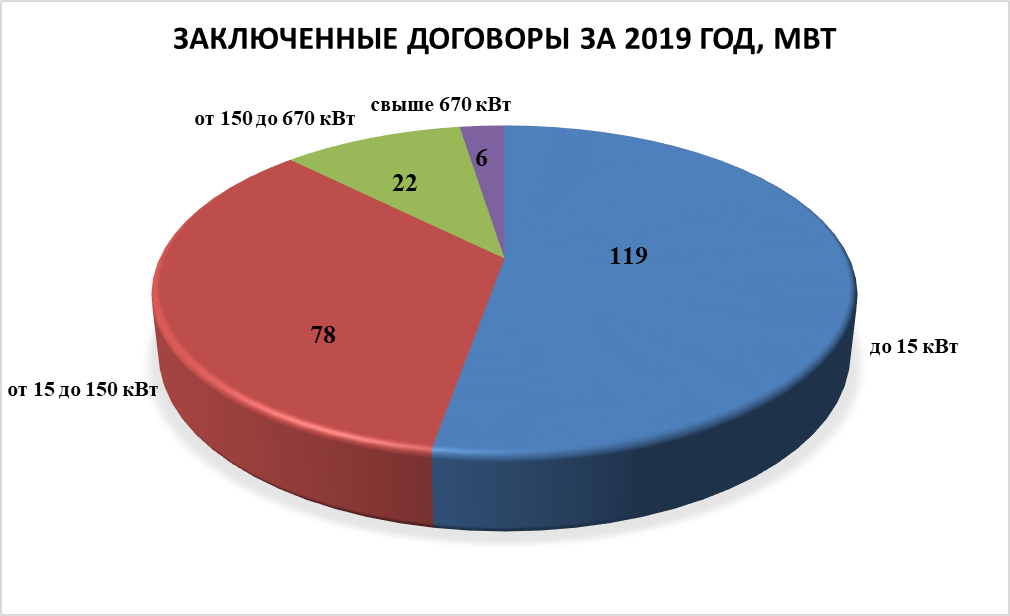 Динамика заключенных договоров на технологическое присоединение за период 2017-2019 гг. отражена в следующей диаграмме.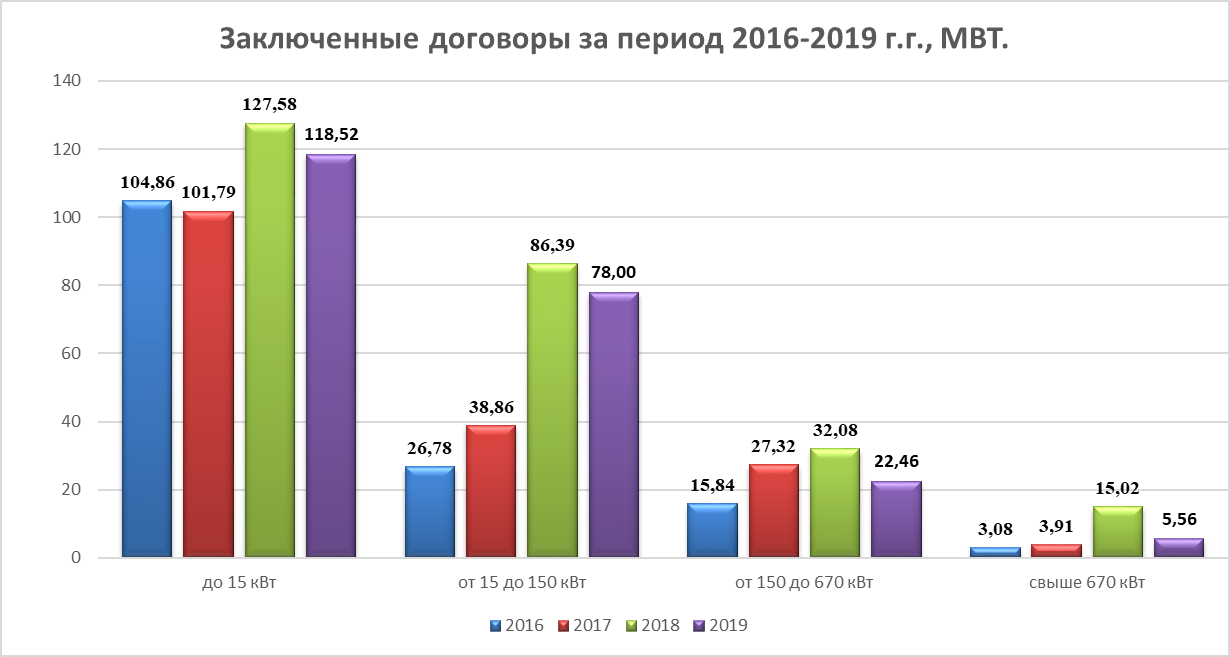 Организация работы с заявителямиОсновными принципами взаимодействия Общества с заявителями являются:а) доступность обслуживания, а именно:- территориальная доступность (клиентам гарантируется качественное обслуживание и оперативное рассмотрение обращений, независимо от удаленности места проживания);- организационная доступность (правила пользования услугами Общества должны быть прозрачны и исполнимы);- информационная доступность (полная и достоверная информация обо всех процедурах взаимодействия носит публичный характер и предоставляется в доступной форме);б) обслуживание заявителей по принципу «обратной связи», предполагающее соответствующие изменения в деятельности Общества в ответ на потребности и ожидания заявителей;в) гарантия объективного и непредвзятого рассмотрения обращений и жалоб в установленные сроки;г) рассмотрение обращений и жалоб исходя из принципа добросовестности заявителя;д) гарантия защиты персональных данных заявителей;На официальном сайте АО «НЭСК-электросети» реализована возможность подачи заявки на технологическое присоединение энергопринимающих устройств заявителя посредством «Личного кабинета» и отслеживание этапов рассмотрения поданной заявки в режиме реального времени. Также посредством «Личного кабинета» можно подписать договор на технологическое присоединение с использованием цифровой электронной подписи.В городе Краснодаре и в городе Новороссийске для обращения заявителей по вопросам технологического присоединения Обществом реализован прием по типу «Единого окна».Для оперативного реагирования, жалобы и обращения принимаются как в письменном виде, так и посредством сети Интернет через корпоративный сайт АО «НЭСК-электросети», а также по телефону горячей линии.2.4. Взаимодействие с потребителямиСистема обслуживания потребителей1. Функции единого центра по взаимодействию с потребителями (круглосуточная горячая линия) Общества переданы по договору возмездного оказания услуг АО «НЭСК».Единый центр по взаимодействию с потребителями (круглосуточная горячая линия) функционирует в составе центра по взаимодействию с потребителями исполнительного аппарата АО «НЭСК» (далее – Контакт-центр) в соответствии с действующим приказом Минэнерго России от 15.04.2014 № 186 «О Единых стандартах качества обслуживания сетевыми организациями потребителей услуг сетевых организаций». В целях стандартизации работы разработан и утвержден Регламент информационного взаимодействия между Контакт-центром и структурными подразделениями АО «НЭСК-электросети».2. Регистрация и ведение аудиозаписи всех звонков, поступающих на круглосуточную горячую линию, осуществляется в автоматизированном режиме на базе программно-аппаратного комплекса CRM Контакт-центра.3. Общая информация о качестве обслуживания потребителей услуг Общества:3.1. Структурный анализ обработанных обращений потребителей показывает, что из    169 121 шт. обращений поступило посредством:- очной формы (личное обращение в офисы филиалов и центры по взаимодействию с потребителями) – 93 842 шт. (55%);- заочной формы с использованием телефонной связи (обращения на телефонный номер горячей линии, телефонные номера офисов Общества) – 69 368 шт. (41%);- электронной формы с использованием сети Интернет (обращения посредством использования интерактивных форм официального сайта Общества и электронной почты) –      2 855 шт. (2%);- письменной формы с использованием почтовой связи – 3 056 шт. (2%).Основная доля обращений приходится на очную (центры по взаимодействию с потребителями в филиалах) и заочную (информирование потребителей по телефону) формы взаимодействия.Сравнение текущих показателей по количеству обращений потребителей с аналогичным периодом 2018 года показывает рост на 9%.3.2. Специалистами Контакт-центра за учетный период принято 52 029 шт. телефонных обращений. При этом автоматической системой интерактивного голосового меню обработано 13 549 шт. обращений (т.е. более 20% от общего числа телефонных вызовов по номеру телефона горячей линии).Основная доля обращений – 45 203 шт. (87%) приходится на вопросы технического обслуживания электросетевых объектов, 3 818 шт. (7%) – осуществление технологического присоединения, 1 383 шт. (3%) – вопросы транспорта электрической энергии, 1 625 шт. (3%) обращений носит общий характер (уточнение адреса филиалов, телефонных номеров и времени работы ЦВП, наличие информации на официальном сайте Общества).Увеличение количества обращений потребителей в Контакт-центр в 2019 году по сравнению с 2018 годом составило более 45%.Среднее время ожидания ответа потребителем при телефонном вызове на выделенный номер телефона составило 1,26 мин., среднее время обработки телефонного вызова от потребителя на выделенный номер телефона составило 2,45 мин. (при установленном законодательно времени обработки вызова не более 5 минут).По результатам анкетирования, проведенного в 2019 году, более 98% опрошенных потребителей оценивает работу специалистов Контакт-центра положительно: среднее значение оценки работы каждого специалиста составляет 4,9 балла (по пятибалльной шкале).3.3. Работниками Общества осуществляется постоянный контроль своевременности обработки обращений потребителей, поступивших посредством официального сайта Общества, письменных обращений.4. В связи с внесением изменений в законодательство РФ произведена актуализация действующих процедур по оказанию услуг субъектами естественных монополий, регламентируемых нормативными правовыми актами РФ – паспортов услуг (процессов). Приказами Общества утверждены паспорта услуг (процессов) по следующим направлениям: технологическое присоединение, транспорт электроэнергии.5. Мониторинг, анализ, принятие корректирующих и предупреждающих действий по повышению качества электрической энергии:проведение предварительного анализа процедур обязательной сертификации электрической энергии;инвентаризация объектов электросетевого хозяйства подлежащих включению в общий перечень по сертификации;актуализация сведений в рамках единого подхода к требованиям по сертификации;обеспечение проведения процедур по обязательной сертификации электрической энергии в распределительных сетях Общества в соответствии с действующим законодательством РФ;осуществление постоянного контроля над процессом непрерывного повышения качества электрической энергии.Центры по взаимодействию с потребителями в филиалах1. Работа центров по взаимодействию с потребителями (далее – ЦВП) в городах Краснодар и Новороссийск организована в соответствии с едиными стандартами качества обслуживания потребителей по принципу «одного окна», исключающего необходимость взаимодействия потребителя с иными подразделениями филиала.2. ЦВП за отчетный период обработано 55 856 обращений, среднее время на обслуживание потребителя составляет 12 минут, среднее время ожидания потребителя в очереди – 18 мин., что соответствует законодательным нормам обслуживания потребителей (общее время ожидания потребителя в очереди и обслуживания потребителя работником офиса обслуживания потребителей должно составлять не более 30 минут).3. В ЦВП действует электронная система управления очередью. Для социально уязвимых групп населения обеспечивается внеочередное обслуживание.4. В соответствии с требованиями действующего законодательства РФ в части организации доступной среды для инвалидов установлены пандусы и выделенные места для стоянки автотранспорта.5. По результатам целевого опроса потребителей большинству потребителей (92 %) услуга по технологическому присоединению, оказанная в ЦВП, понятна, 72 % отмечают высокий уровень информативности документов на стендах и 65 % - оперативность обслуживания сотрудниками ЦВП.Официальный сайт Общества1. Работа официального сайта Общества (https://www.nesk-elseti.ru) организована в соответствии с действующим приказом Минэнерго России от 15.04.2014 № 186 «О Единых стандартах качества обслуживания сетевыми организациями потребителей услуг сетевых организаций».2. Обеспечивается сопровождение и информационное наполнение разделов сайта в соответствии с требованиями действующего законодательства. С установленной периодичностью публикуется информация на главной странице сайта и в разделе «Потребителям»:ежегодный отчет по качеству обслуживания потребителей услуг в соответствии с Приказом Минэнерго России от 15.04.2014 № 186 «О Единых стандартах качества обслуживания сетевыми организациями потребителей услуг сетевых организаций»;информация о часто задаваемых вопросах, возникающих у потребителей, и ответы на них;предупреждения о плановых отключениях электроэнергии на последующий месяц;графики временного отключения электроэнергии, графики аварийного ограничения потребления электрической энергии по мощности;паспорта услуг (также размещены на информационных стендах ЦВП и офисах филиалов);отчеты об итогах изучения мнения о качестве обслуживания потребителей услуг.3. За 2019 год принято и обработано 700 обращений потребителей посредством  интерактивной формы официального сайта Общества. Увеличение количества обращений потребителей в 2019 году по сравнению с 2018 годом составило более 51%.4. В разделе «Порядок рассмотрения обращений граждан, поступивших в АО «НЭСК-электросети» через Интернет» блока «Связь для абонента» добавлена возможность узнать статус ранее направленного обращения по его номеру.2.5. Ремонтно-эксплуатационная деятельностьОсновные показатели2.6. Релейная защита и автоматикаУчитывая постоянное расширение сетей, изменение их конфигурации за счёт нового строительства и реконструкции сетевых объектов, Общество проводит периодические расчеты уставок релейной защиты. В 2019 году были приведены в соответствие уставки РЗА в филиалах «Анапаэлектросеть», «Новороссийскэлектросеть», «Абинскэлектросеть», «Апшеронскэлектросеть», «Новокубанскэлектросеть», «Кропоткинэлектросеть», выполнен расчёт ТКЗ и выбор уставок РЗА для вновь введенной ПС 35/6 кВ «Манежная» в филиале «Тихорецкэлектросеть».В 2019 году проведено техническое обслуживание 946 устройств РЗА, из них 244 – подрядным способом. План технического обслуживания РЗА хозяйственным способом на 2019 год выполнен на 100%.Своевременное техническое обслуживание, устранение дефектов блоков релейной защиты, плановый перерасчёт уставок РЗА, все эти мероприятия позволят в дальнейшем сократить количество случаев неселективной работы.В 2019 году проведено техническое обслуживание системной противоаварийной автоматики – автоматической частотной разгрузки (АЧР) на ПС 35/6 кВ «Западная» филиала АО «НЭСК-электросети» «Новороссийскэлектросеть». Ппо результатам выездной плановой проверки система АЧР была признана удовлетворяющей текущему заданию.  В соответствии с целевой программой по оснащению передвижными электротехническими лабораториями (далее – ЭТЛ) филиалов АО «НЭСК-электросети» в 2019 году было приобретено три передвижных ЭТЛ для следующих филиалов Общества: «Новороссийскэлектросеть», «Ейскэлектросеть», «Краснодарэлектросеть».В 2020 году запланировано приобретение еще одной ЭТЛ для филиала Общества «Краснодарэлектросеть».Все приобретаемые лаборатории максимально автоматизированы, с отличной эргономикой, оснащены системами самодиагностики, высокотехнологичным оборудованием, позволяющим реализовать беспрожиговые методы определения мест повреждений КЛ. Более вместительный кузов автомобиля позволяет разместить испытательное и поисковое оборудование, оставляя при этом достаточно места в отсеке оператора ЭТЛ.2.7. Развитие сетей связи и информационных технологийРазвитие сетей связи в ОбществеВ 2019 году выполнено техническое обслуживание и ремонт оборудования телемеханики и связи в филиалах АО «НЭСК-электросети» «Абинскэлектросеть», «Курганинскэлектросеть», «Геленджикэлектросеть», «Тихорецкэлектросеть». Выполнен перенос мозаичного мнемощита ЩДМ-25 в филиале АО «НЭСК-электросети» «Кропоткинэлектросеть».Выполнены работы по продлению разрешений на использование радиочастотного спектра в 24 филиалах Общества. Оформлены позывные сигналы и зарегистрированы 297 шт. радиоэлектронных средств (радиостанций). Выполнено техническое обслуживание и ремонт парка радиостанций	 Общества.  Для сокращения издержек на услуги местной телефонной связи, внутризоновой связи филиалы Общества переведены с аналоговой телефонии на IP-телефонию. Подключены многоканальные телефоны с IVR-меню.Введено в эксплуатацию оборудование телемеханики и связи в филиалах АО «НЭСК-электросети» «Краснодарэлектросеть» на 19 энергообъектах, «Тимашевскэлектросеть» на 9 энергообъектах, «Тихорецкэлектросеть» на 3 энергообъектах.На совместный подвес волоконно-оптической линии связи (далее – ВОЛС) по опорам ВЛ-0,4/6/10кВ разработано и выдано 191 шт. технических условий.С 1 425 опор ВЛ-0,4/6/10 кВ демонтирована незаконно размещенная ВОЛС.Развитие информационных технологий в ОбществеРазвитие информационных технологий в Обществе в 2019 г. проводилось по следующим основным направлениям:1. Внедрение программного комплекса 1С:ERP Энергетика.В 2019 году были реализованы:- ввод показаний приборов технического учета (как вручную, так и на основании выгрузки из программных комплексов Пирамида 2.0 и Пирамида 2000);- реализован механизм замены приборов учета с сохранением исторических данных;- расчет нормативных потерь;- расчет баланса 6-10 кВ как по отдельному филиалу, так и по Обществу в целом;- возможность занесения данных об имущественной принадлежности объектов электросетевого хозяйства;- ведение истории по изменению диспетчерских наименований объектов электросетевого хозяйства в программном комплексе 1С:ERP Энергетика;- обмен с 1С: Бухгалтерия предприятия информацией об Основных средствах, в том числе переименование ОС, укрупнение, разукрупнение и т.д. с ведением истории по этим данным.2. Доработка текущей системы автоматизации деятельности – АДЭК.- разработан механизм формирования Договора ПВД с автоматическим обменом с 1С:Бухгалтерией в части создания документов для оплаты и получение оплаты из бухгалтерии в АДЭК;- добавлены заявки служб Главного инженера по ПВД, формирование договора ПВД, получение оплат из 1С: Бухгалтерия;- пересмотрен механизм обмена данных по оплатам с Бухгалтерией для минимизации ручных сверок;- реализована возможность получения данных по объекту присоединения с сайта Росреестра по кадастровому номеру;- реализован механизм электронного согласования Технических заданий на проектирование с формированием Листа согласования и оповещением ответственных лиц о необходимости согласования ТЗ;- доработан механизм оповещения пользователей через Задачи и оповещения на электронную почту по аналогии с Документооборотом;- реализован веб-сервис по связке документов АДЭК и 1С: Документооборот;- исправлены и доработаны права пользователей;- расширены функциональные возможности существующих документов;- автоматизированы процессы создания и заполнения документов;- реализован механизм подписания документов усиленной квалифицированной электронной подписью в 1С: Документооборот.3. Развитие аппаратной и программной инфраструктуры.- на сервер 1С было добавлено 512 ГБ оперативной памяти, что позволило существенно улучшить быстродействие и отказоустойчивость всех имеющихся программных продуктов на платформе 1С.- осуществлен переход на новую технологическую платформу 1С 8.3.16, что существенно расширило функциональность базовых продуктов 1С как для пользователей, так и для разработчиков 1С.- поддержание в актуальном состоянии баз специализированных программных продуктов таких как «Гранд-смета», РАП, Контур-фокус, СПАРК-Интерфакс.- заменено порядка 400 единиц оргтехники.4. Информационная безопасность.- внедрена система информационной безопасности персональных данных в соответствии с 152 – ФЗ от 27.07.2006 «О персональных данных»;- корпоративная сеть передачи данных разделена на защищенные сегменты, с шифрованием данных, передаваемых между защищенными сегментами по открытым каналам связи;  - разработаны и утверждены все необходимые нормативно-методические материалы.- начата разработка документов и Технического задания по защите объектов критической информационной инфраструктуры в Обществе, в соответствии с 187-ФЗ от 26.07.2017 «О безопасности критической информационной инфраструктуры Российской Федерации».2.8. Экологическая политикаВ результате деятельности АО «НЭСК-электросети» оказывается незначительное воздействие на окружающую среду. Все мероприятия Общества в области охраны окружающей среды основаны на требованиях действующего природоохранного законодательства Российской Федерации и международного стандарта.Специалистами АО «НЭСК-электросети» проводятся мероприятия по мониторингу изменений в экологическом законодательстве РФ. Также Обществом проводятся мероприятия, направленные на охрану окружающей среды, рациональное природопользование и экологическую безопасность.Одним из важнейших условий осуществления эффективной природоохранной деятельности является повышение квалификации персонала в области охраны окружающей среды и обращению с опасными отходами производства и потребления. Специалисты Общества имеют удостоверения о повышении квалификации в области охраны окружающей среды.Проводятся мероприятия по получению и обновлению разрешительной документации, регламентирующей деятельность Общества в области охраны окружающей среды. В соответствие с действующим законодательством РФ в области защиты окружающей среды во всех филиалах и исполнительном аппарате АО «НЭСК-электросети» производятся расчеты платы за негативное воздействие на окружающую среду. Организована передача отходов 1-5-го классов опасности с производственных площадок специализированным организациям для последующего размещения и утилизации. Осуществляется замена устаревшего оборудования на энергообъектах на экологически более совершенное.Основными задачами Общества в области охраны окружающей среды являются:– снижение негативного воздействия на окружающую среду от образуемых отходов и выбросов; – соблюдение требований действующего природоохранного законодательства РФ;– разработка, согласование и получение разрешительной документации, регламентирующей деятельность Общества в области охраны окружающей среды;– передача надзорным организациям всей отчетной документации в области охраны окружающей среды в установленные законодательством РФ сроки;– своевременное обучение персонала филиалов в области обращения с отходами производства и потребления, в частности сбора, хранения и дальнейшей передачи опасных отходов сторонним организациям имеющим лицензию. – постепенная плановая замена устаревшего оборудования на более совершенное с экологической точки зрения.По защите окружающей среды от вредных промышленных отходов Обществом в 2019 году были выполнены следующие мероприятия:– разработаны и утверждены Технические отчеты по инвентаризации источников выбросов вредных (загрязняющих) веществ в атмосферный воздух для 18 филиалов Общества;– выполнены годовые отчеты по форме 2ТП (отходы) - сведения  об образовании, обработке, утилизации, обезвреживании, транспортировании и размещении отходов производства и потребления для исполнительного аппарата и всех филиалов АО «НЭСК-электросети»;– согласно Приказу Министерства природных ресурсов и экологии Российской Федерации № 74 от 28.02.2018 «Об утверждении требований к содержанию программы производственного экологического контроля» представляется отчет по программе производственного экологического контроля (ПЭК) за отчетных год по всем филиалам Общества;– согласно ч.1 и ч.3 ст.14 Федерального закона от 24.06.1998 № 89-ФЗ «Об отходах производства и потребления», разработаны и утверждены паспорта отходов I-IV класса, акты отборов проб отхода, а также протокол испытаний (измерений) проб отхода опасности для 10 филиалов АО «НЭСК-электросети»;– согласно Федеральному закону от 04.05.1999 № 96 «Об охране атмосферного воздуха», разработана и утверждена пояснительная записка мероприятий в период действия неблагоприятных метеорологических условий (НМУ) для филиала «Славянскэлектросеть»;– согласно Федеральному закону от 30.03.1999 № 52 «О Санитарно-эпидемиологическом благополучии населения» для проведения лабораторных исследований приоритетных показателей за состоянием загрязнения атмосферного воздуха и измерений физического воздействия на атмосферный воздух в 2-х филиалах «Туапсеэлектросеть» и «Усть-Лабинскэлектросеть» ежеквартально проводятся исследования приоритетных показателей за состоянием загрязнения атмосферного воздуха и измерений физического воздействия на атмосферный воздух отдельно по каждому филиалу.2.9. Закупочная деятельностьПринципы организацииПолитика АО «НЭСК-электросети» в области закупочной деятельности регламентируется Положением АО «НЭСК-электросети» о закупке товаров, работ, услуг (далее – Положение о закупках), утвержденным решением Совета директоров Общества, а также регулируется Федеральным законом от 18 июля 2011 года № 223-ФЗ «О закупках товаров, работ, услуг отдельными видами юридических лиц».Закупочная деятельность осуществляется для удовлетворения потребности Общества в товарах, работах, услугах и включает в себя планирование заключения договоров, проведение процедур закупки, контроль заключения договоров, мониторинг их исполнения (включая заключение дополнительных соглашений), а также составление отчетности по результатам такой закупочной деятельности, в целях обеспечения целевого и эффективного расходования денежных средств АО «НЭСК-электросети», обеспечения конкурентности отбора контрагентов, для формирования затрат с экономически обоснованным размером (приобретение продукции по рыночным ценам). Закупочная деятельность ведется путем применения обязательных процедур, которые должны выполняться сотрудниками Общества при каждой закупке стоимостью выше определенного значения.Данные процедуры предполагают:- планирование потребности в продукции;- анализ рынка;- действия, направленные на достижение разумного уровня конкуренции среди потенциальных поставщиков;- разумный выбор наиболее предпочтительных предложений при комплексном анализе выгод и издержек (прежде всего цены и качества продукции, а также условий выгодных для Общества);- контроль за исполнением договора и использованием приобретенной продукции;- использование системного подхода, который означает для заказчика наличие:- установленной организационной структуры управления закупками и их контроля;- подготовленные кадры для проведения закупок;- налаженной инфраструктуры закупок (информационного обеспечения).Разрешение на проведение закупок продукции, контроль и координация закупочной деятельности осуществляются Единой закупочной комиссией, которая формируется приказом Генерального директора АО «НЭСК-электросети».АО «НЭСК-электросети» при проведении конкурсных процедур способом открытого конкурса опубликовывает информацию о проводимых конкурсах на официальном сайте Общества www.nesk-elseti.ru и на официальном сайте единой информационной системы в сфере закупок www.zakupki.gov.ru, что позволяет успешно решать разнообразные экономические вопросы, в остальных случаях - согласно требованиям, изложенным в Положении о закупках.Основными принципами организации и проведения закупок продукции на конкурсной основе является обеспечение доступности, гласности, объективности оценки, единства общих требований и равных конкурентных условий для всех поставщиков. В соответствии с Положением о закупках определен перечень разрешенных способов закупок товаров, работ и услуг.В зависимости от сложившегося рынка, специфики товаров, работ или услуг, наличия поставщиков, объема предполагаемых расходов на закупку продукции и/или услуг по каждому предмету предполагаемой закупки, закупка может осуществляться разными способами. Закупки могут быть конкурентными и неконкурентными.Конкурентные закупки осуществляются следующими способами: 1) конкурс (открытый конкурс, конкурс в электронной форме, закрытый конкурс);2) аукцион (открытый аукцион, аукцион в электронной форме, закрытый аукцион);3) запрос предложений (открытый запрос предложений, запрос предложений в электронной форме, закрытый запрос предложений);4) запрос котировок (открытый запрос котировок, запрос котировок в электронной форме, закрытый запрос котировок).Неконкурентной признается закупка осуществленная:а) у единственного поставщика;б) закупка путем проведение предварительного квалификационного отборав) закупка способом сравнения ценг) закупка путем участия в процедурах, организованных продавцами продукции. Установлен приоритет товаров российского происхождения, работ, услуг, выполняемых, оказываемых российскими лицами, по отношению к товарам, происходящим из иностранного государства, работам, услугам, выполняемым/оказываемым иностранными лицами в соответствии с требованиями Постановления Правительства РФ от 16.09.2016 № 925 «О приоритете товаров российского происхождения, работ, услуг, выполняемых, оказываемых российскими лицами, по отношению к товарам, происходящим из иностранного государства, работам, услугам, выполняемым, оказываемым иностранными лицами».Способы выбора поставщикаВ зависимости от возможности участия в закупке неопределенного либо определенного круга лиц закупки проводятся в открытой или закрытой форме. Преимущественной формой проведения закупки является открытая форма. Закрытым способом проводятся закупочные процедуры, связанные с объектами стратегического назначения, с услугами по проведению специальной экспертизы путем проверки выполнения необходимых требований по режиму секретности, противодействию иностранным техническим разведкам и защите информации от утечки по техническим каналам, а также соблюдение других условий, необходимых для получения лицензий на осуществление работ с использованием сведений, составляющих государственную тайну.Критерии, допускающие удовлетворение заявки без проведения комиссионного рассмотрения методом закупки у единственного источника:а) срочная необходимость в закупке определенной продукции, выполнения работ, оказания услуг вследствие аварийных ситуаций или чрезвычайных обстоятельств;б) поставщик является естественным монополистом.Закупки у субъектов малого и среднего предпринимательства Под закупками товаров, работ, услуг у субъектов малого и среднего предпринимательства понимаются закупки, участниками которых могут выступать только субъекты малого и среднего предпринимательства. Участники закупок обязаны декларировать в заявках свою принадлежность к субъектам малого и среднего предпринимательства, указывая в сведениях об участниках среднюю численность работников за предшествующий календарный год и выручку от реализации товаров, работ, услуг или балансовую стоимость активов (остаточную стоимость основных средств и нематериальных активов) за предшествующий календарный год (без НДС). Особенности таких закупок предусматриваются в документации о закупке с учетом требований постановления Правительства Российской Федерации от 11 декабря 2014 г. № 1352 «Об особенностях участия субъектов малого и среднего предпринимательства в закупках товаров, работ, услуг отдельными видами юридических лиц».Конкурентная закупка в электронной форме, участниками которой с учетом особенностей, установленных Правительством Российской Федерации в соответствии с пунктом 2 части 8 статьи 3 Закона № 223-ФЗ, могут быть только субъекты малого и среднего предпринимательства, осуществляется в соответствии со статьями 3.2 и 3.3 Федерального закона № 223-ФЗ «О закупках товаров, работ, услуг отдельными видами юридических лиц» и с учетом требований, предусмотренных статьей 3.4 Федерального закона № 223-ФЗ «О закупках товаров, работ, услуг отдельными видами юридических лиц».Конкурентные закупки (конкурс, открытый конкурс, конкурс в электронной форме, закрытый конкурс), аукцион (открытый аукцион, аукцион в электронной форме, закрытый аукцион), запрос котировок (запрос котировок в электронной форме, закрытый запрос котировок), запрос предложений (запрос предложений в электронной форме, закрытый запрос предложений), участниками которых могут быть только субъекты малого и среднего предпринимательства, осуществляются в электронной форме.Основные итоги закупочной деятельности:Всего в 2019 году проведено конкурсных процедур на сумму 4 929 314 561,35 рублей, из которых:1. Конкурсов среди субъектов МСП на сумму 461 832 936,57 рублей, что составляет 9 % от общей суммы;2. Аукционов среди субъектов МСП на сумму 33 326 756,58 рублей, что составляет 1 % от общей суммы;3. Запросов предложений среди субъектов МСП на сумму 2 593 327 805,84 рублей, что составляет 53 % от общей суммы;4. Открытых запросов предложений на сумму 1 280 043 238,90 рублей, что составляет 26 % от общей суммы;5. Открытых запросов котировок на сумму 285 707 212,95 рублей, что составляет 6 % от общей суммы;6. Запросов предложений в электронном виде на сумму 209 604 018,51 рублей, что составляет 4% от общей суммы;7. Проведение конкурсных процедур способом закупки у единственного источника составило 64 242 591,00 рублей, что составляет 1% от общего суммы.3. Инвестиционная деятельностьОсновные показатели деятельностиИнвестиционная деятельность Общества в отчетном году проводилась в рамках реализации инвестиционной программы на 2019 год, утвержденной органами исполнительной власти в следующем объеме:- финансирование капитальных вложений – 2 681,12 млн. руб. с НДС;- освоение капитальных вложений – 2 875,562 млн. руб. с НДС (2 401,088 млн. руб. без НДС, земля 28,716 млн. руб. без НДС);- ввод основных фондов – 2 127,633 млн. руб. с НДС (1 777,814 млн. руб. без НДС, земля 28,716 млн. руб. без НДС);В результате реализации мероприятий инвестиционной программы фактическое финансирование за 2019 год составило 2 726,765 млн. руб. с НДС.По заключенным договорам подряда для осуществления технологического присоединения потребителей фактически профинансировано за 2019 год 207,487 млн. руб. с НДС.Финансирование инвестиционных проектов за счет собственных средств Общества составило за 2019 год 47,717 млн. руб. с НДС.Структура капитальных вложенийВыполнение мероприятий по инвестиционной программе 2019 года осуществлялось за счет тарифных источников.За 2019 год освоено капитальных вложений на сумму 2 266,451 млн. руб. с НДС.1. По мероприятиям инвестиционной программы, учтенным в тарифе по передаче электроэнергии, освоено за 2019 год 1 988,938 млн. руб. с НДС, а именно:- 63 объекта строительства электросетевого комплекса на сумму 181,514 млн. руб. с НДС;- 135 объектов по реконструкции электросетевого комплекса на сумму 219,193 млн. руб. с НДС;- по заявителям, присоединяемая мощность которых не превышает 15 кВт, на сумму 415,996 млн. руб. с НДС;- по заявителям, присоединяемая мощность которых от 15 кВт до 150 кВт, на сумму 440,942 млн. руб. с НДС;- приобретено земельных участков под объекты электроснабжения на сумму 11,932 млн. руб.;- приобретено оборудование, механизмы и спецтехника на сумму 6,355 млн. руб. с НДС.2. По мероприятиям инвестиционной программы, выполняемым за счет тарифа на технологическое присоединение, освоено за 2019 год 248,30 млн. руб. с НДС, в том числе:- 26 объектов по строительству электросетевого комплекса, на сумму 168,482 млн. руб. с НДС;- по заявителям, присоединяемая мощность которых от 15 до 150 кВт на сумму 79,821 млн. руб. с НДС;3. Освоение капитальных вложений за счет прочих источников финансирования в 2019 году составило 29,21 млн. руб. с НДС.Ввод мощностейВвод мощностей за 2019 год составил 93,332 МВА трансформаторной мощности и 605,224 км линии электропередач 10-0,4 кВ в городах Краснодарского края, в том числе:1. Ввод мощностей по объектам инвестиционной программы, учтенным в тарифе по передаче электроэнергии, за 2019 год составил 81,158 МВА трансформаторной мощности и 542,109 км линии электропередач 10-0,4 кВ в городах Краснодарского края, в том числе:- ввод мощностей по объектам технологического присоединения энергопринимающих устройств потребителей максимальной мощностью до 15 кВт включительно 24,21 МВА и 192,52 км линии электропередач;- ввод мощностей по объектам технологического присоединения энергопринимающих устройств потребителей максимальной мощностью от 15 кВт до 150 кВт включительно 18,19 МВА и 102,43 км линии электропередач.2. Ввод мощностей по объектам технологического присоединения за 2019 год составил 12,174 МВА и 63,115 км линий электропередач, в том числе, по объектам технологического присоединения энергопринимающих устройств потребителей максимальной мощностью до 150 кВт включительно 2,444 МВА и 27,948 км линии электропередач.Принятие основных средствВ 2019 году осуществлено принятие основных средств к бухгалтерскому учету в объеме 2 715,175 млн. руб. с НДС. 1. Принятие к бухгалтерскому учету объектов инвестиционной программы, учтенных в тарифе по передаче электроэнергии, за 2019 год составило 2 349,870млн. руб. с НДС, в том числе:- новое строительство – 497,339 млн. руб. с НДС;- реконструкция, модернизация, техническое перевооружение – 361,652 млн. руб. с НДС;- по мероприятиям технологического присоединения с мощностью до 15 кВт включительно – 449,931 млн. руб. с НДС;- по мероприятиям технологического присоединения с мощностью от 15 кВт до 150 кВт включительно – 309,645 млн. руб. с НДС;- оформление и использование по назначению земельных участков– 11,932 млн. руб.;- прочие инвестиционные проекты 719,371 млн. руб. с НДС.2. По мероприятиям, реализованным за счет платы по технологическому присоединению, принятие основных средств к бухгалтерскому учету за 2019 год составило 341,585 млн. руб. с НДС.3. По мероприятиям, реализованным за счет прочих источников финансирования, принятие основных средств к бухгалтерскому учету за 2019 год составило 23,72 млн. руб. с НДС.Реализация мероприятий по инвестиционной программе позволила значительно улучшить качество электрической энергии, снизить количество жалоб на предоставление некачественных услуг. Частично решены вопросы по энергоснабжению новых инвестиционных площадок для дальнейшего развития инфраструктуры муниципальных образований. 4. Деятельность Общества по развитию имущественного комплекса и оформлению земельно-правовых отношенийОсновные показатели деятельностиСостав имущественного комплекса Общества увеличен в 2019 году за счет строительства электросетевых объектов (в рамках реализации инвестиционной программы и выполнения обязательств по договорам на технологическое присоединение), а также по результатам заключения договоров и соглашений имущественного характера:- распределительные пункты и трансформаторные подстанции на 226 шт.;- кабельные и воздушные линии на 810,3 км;- административные и вспомогательные помещения на 4 222,77 кв. м;Право пользования земельными участками, необходимыми для эксплуатации электросетевых объектов, закреплено в 2019 году Обществом в отношении:- 18 участков общей площадью 11 376 кв. м. (собственность);- 18 участков общей площадью 21 947 кв. м. (аренда);- 45 участков общей площадью 1228 кв. м (пользование по договорам на размещение и соглашениям о сервитуте).Оформление земельно-правовых отношенийОдной из важнейших задач, возникающих при эксплуатации электросетевых объектов, является их защита от притязаний других лиц, а также претензий со стороны контролирующих органов государственной власти, путем установления земельно-правовых отношений в части установления законных прав на земельные участки, на которых установлены ТП и РП, а также помещения административного и хозяйственного назначения.В настоящее время перед Обществом стоит стратегическая задача по формированию земельных участков под недвижимыми объектами электросетевого комплекса, являющимися собственностью АО «НЭСК-электросети», с последующим выкупом участков или установлением права аренды на долгосрочной основе.При строительстве объектов электросетевого комплекса, возводимых в соответствии с инвестиционными программами АО «НЭСК-электросети», а также в рамках заключенных договоров на технологическое присоединение, в обязательном порядке выполняются работы, направленные на формирование земельных участков для последующего закрепления права пользования на них: подготовка проекта планировки и межевания территории, заключение договора аренды, заключение договора на размещение объекта, установление публичного сервитута, заключение частного сервитута.Основной задачей филиалов АО «НЭСК-электросети» на ранней стадии разработки инвестиционного проекта является взаимодействие с органами местного самоуправления различных муниципальных образований, в целях предварительного сбора информации о рассматриваемых земельных участках, предполагаемых для строительства (реконструкции) объектов электросетевого комплекса и последующего внесения сведений в документы территориального планирования. Осуществление данных мероприятий позволит получить достоверную информацию о наличии находящихся в муниципальной собственности свободных земельных участков, пригодных для размещения и дальнейшей эксплуатации объектов электросетевого комплекса, сокращает срок согласования разработанной проектной документации, а также способствует снижению затрат и повышению оперативности в дальнейшем закреплении права пользования земельными участками.В течение 2019 года путем заключения договоров купли-продажи приобретено в собственность 18 земельных участков, заключено 18 договоров аренды, 44 договоров предоставления земельных участков на размещение объектов электроэнергетики и 1 соглашение о сервитуте. Всего в настоящее время на праве собственности или аренды Обществом эксплуатируются 1 918 земельных участков общей площадью 382 924 кв. м.Установление охранных зон электросетевых объектовС целью предотвращения нарушений особых условий использования территорий, установленных в охранных зонах объектов электросетевого хозяйства, а также обеспечения безопасных условий эксплуатации и исключения возможности повреждения линий электропередачи и иных объектов электросетевого хозяйства, у АО «НЭСК-электросети» имеется обязанность по выполнению   мероприятий по установлению охранных зон объектов электросетевого хозяйства в соответствии с нормами Постановления Правительства от 24.02.2009 г. № 160 «О порядке установления охранных зон объектов электросетевого хозяйства и особых условий использования земельных участков, расположенных в границах таких зон». В отчетном периоде установлены:- охранные зоны в отношении 76 трансформаторных и распределительных подстанций;- охранные зоны общей площадью 4 734 713 квадратных метров в отношении 280 участков воздушных линий электропередачи общей протяженностью 568,6 км и 76 площадных объектов.Общая площадь установленных охранных зон – 13 471 544 квадратных метров.5. Перспективы развития и приоритетные направления деятельностиПриоритетные направления деятельностиПриоритетными направлениями деятельности Общества являются:- обеспечение надежного и качественного энергоснабжения потребителей электроэнергии;- обеспечение возможности технологического присоединения заявителей;- снижение потерь электроэнергии;- новое строительство и реконструкция электросетевого комплекса в рамках инвестиционных и производственных программ Общества; - организация своевременного технического обслуживания электрических сетей;- повышение уровня обслуживания потребителей;- расширение перечня оказываемых Обществом прочих услуг;- синхронизация инвестиционной программы Общества с градостроительными планами;- повышение энергетической эффективности электросетевых объектов и оборудования;- оптимизация работы в филиалах Общества по расчетам технологических потерь с использованием программного комплекса «РАП-стандарт»;- минимизация затрат;- повышение производительности труда.Ближайшие перспективы развития деятельностиПерспективами развития деятельности Общества являются:- увеличение функционального наполнения автоматической системы интерактивного голосового меню для обработки обращений потребителей поступивших в Контакт-центр (круглосуточная горячая линия 8 800 234-83-73);- повышение эффективности интеграции WEB-интерфейса официального сайта АО «НЭСК-электросети» с базой данных 1С «АДЭК» с целью оперативного предоставления информации потребителям, в частности, по технологическим нарушениям в электрических сетях Общества;- расширение функционала «Личного кабинета» потребителя путем реализации возможности подачи заявок в электронной форме с использованием электронно-цифровой подписи и возможности онлайн оплаты;- обеспечение возможности предоставления таргетированной информации по предупреждениям об ограничениях потребления электрической энергии;- расширение функционала информационно-справочной системы для автоматизации обработки обращений потребителей услуг, поступивших по телефону на номера ОДС филиалов;- улучшение качества радиосвязи и сокращения затрат на ремонт радиооборудования посредством замены парка радиостанций и получения разрешения на использование радиочастотного спектра в диапазоне 400 МГц.- дальнейшее совершенствование механизма взаимодействия структурных подразделений Общества по установлению охранных зон электросетевых объектов;- формирование земельных участков под эксплуатируемыми энергообъектами;- внесение в документацию территориального планирования муниципальных образований края сведений об объектах электросетевого комплекса, предполагаемых к строительству в рамках инвестиционной программы Общества.6. Кадровая и социальная политикаПринципы и цели кадровой политикиСтратегия управления персоналом в АО «НЭСК-электросети» определяется стратегией развития Общества в целом. Основой работы с персоналом следует считать совокупность финансовой, экономической, технической, социальной и кадровой политики. Построение кадровой политики Общества основывается на совокупности принципов, форм и методов сохранения, укрепления и развития кадрового потенциала, создания квалифицированного высокопроизводительного коллектива, способного своевременно реагировать на меняющиеся требования рынка.Основными целями кадровой политики Общества являются: создание условий для максимального раскрытия потенциала персонала, эффективное использование персонала, как ресурса для достижения поставленных целей и получения максимальной отдачи от инвестиций в персонал, улучшение качества и эффективности труда.Основными принципами кадровой политики Общества в 2019 году являются:- принцип научной организации подбора и расстановки кадров, позволяющий учитывать общие и специальные способности, личностные и деловые качества работника;- принцип подчиненности целям и задачам, встающим перед Обществом в определенные периоды его развития;- принцип постоянной заботы о кадрах, обеспечивающий постоянное пополнение состава кадров свежими силами; усиление теоретической и практической подготовки менеджеров различного уровня; обеспечение принципиального отношения к кадрам при их подборе и замене; постоянное повышение ответственности кадров за порученное дело;- осуществление практических мер по непрерывному улучшению деятельности органов управления Обществом;- принцип соблюдения законности в сфере кадровой работы на всех уровнях организационной структуры, как гарантия обеспечения личностных интересов и интересов Общества;- принцип демократизации, развития самоуправления, расширения гласности в кадровой работе;- принцип обновления и совершенствования социально-демографической и профессионально-квалификационной структуры кадров вследствие демографических процессов, обеспечивающий постоянный приток новых работников, оптимальное сочетание опытных кадров с большим стажем и молодых, инициативных специалистов;- принцип использования труда работников в соответствии с их квалификацией и специальной подготовкой (образованием), рационального распределения и перераспределения кадров между отделами (службами) и другими структурными подразделениями Общества.Акционерное общество «НЭСК-электросети» имеет в своем составе исполнительный аппарат, 25 территориально рассредоточенных филиалов. В 2019 году организационная структура АО «НЭСК-электросети» не претерпевала изменений и продолжала оставаться линейно-функциональной управленческой структурой с вертикальными оперативно-производственными связями. Структура обеспечивает проведение анализа, а также решение производственных задач, находящихся в компетенции филиала или одной службы (отдела), их выполнение в сложном технологическом процессе покупки и реализации электрической энергии.В любых горизонтальных и вертикальных разрезах структуры обеспечена рациональная относительная автономность филиалов и взаимодействие между иерархическими звеньями структуры по вертикали, а также между относительно автономными звеньями, что согласуется с основными задачами, решаемыми Обществом.В существующей структуре Общества управление по вертикали и управление и по горизонтали может осуществляться по различным каналам (административно-производственным, финансово-экономическим, правовым, кадровым и т.д.)Исполнительный аппарат Общества осуществляет централизованное управление, контроль и координацию работы филиалов по следующим направлениям:1. Техническое направление, в том числе управление по мониторингу электросетей и взаимодействию с потребителями, управление по эксплуатации, технический, технологический, производственный контроль и охрана труда, информационные технологии, в том числе управление автоматизированными системами, управления мобилизационная подготовка, ГО и ЧС, механизация и транспорт.2. Логистика и материально-техническое обеспечение, в том числе управление инвестирования и капитального строительства, технологическое присоединение.3. Транспорт электроэнергии, в том числе энергосбережение и технический аудит.4. Имущественные отношения, в том числе развитие имущественного комплекса, перспективных имущественных проектов, экспертизы имущества.5. Экономика, в том числе тарифы и ценообразование, планово-экономическая деятельность, регулирование труда и заработной платы.6. Финансы, в том числе бюджетный контроль и финансовая отчетность, казначейское исполнение.7. Бухгалтерия, в том числе бухгалтерский, налоговый и управленческий учет, расчет с персоналом, учет финансово-хозяйственной деятельности, учет инвестиций и ТМЦ.8. Правовое обеспечение, в том числе корпоративное управление, связи с общественностью.9. Управление делами, в том числе управление персоналом, организация управленческой деятельности, делопроизводство, электронный документооборот, контроль и проверка исполнения документов, административно-хозяйственное обеспечение.10. Безопасность и контроллинг.Структура персонала по категориямВ 2019 году численность персонала  АО «НЭСК-электросети» составила 3 327 человек, в том числе: руководителей — 595 (17,9%), специалистов – 948 (28,5%), служащих - 54 (1,6%), рабочих — 1 730 (52%).Качественный состав персонала (Уровень образования)По состоянию на 31.12.2019 среднее специальное и высшее профессиональное образование имеют 2 616 работников Общества (78,7%); среднее, неполное среднее образование — 647 (19,5%), в основном это рабочий персонал, второе высшее профессиональное образование – 57 (1,7%) и ученую степень имеют 3 работника (0,1%).Социальная политикаАО «НЭСК-электросети» уделяет особое внимание социальной политике, учитывающей интересы работников Общества. Социальная политика осуществляется на основании Коллективного договора.Действующая в Обществе система оплаты труда регулирует заработную плату работников в зависимости от их квалификации, сложности, количества, качества и условий выполняемой работы и отражается в Коллективном договоре. Коллективный договор в АО «НЭСК-электросети» заключен на основании Трудового кодекса РФ, Отраслевого тарифного соглашения в электроэнергетике РФ и иных нормативно – правовых актов, содержащих нормы трудового права.Социальные обязательства, взятые на себя АО «НЭСК-электросети» в 2019 году, выполнены в объеме, предусмотренном Коллективным договором.Совершенствование системы морального и материального стимулирования персонала было и остается важнейшим направлением деятельности Общества.Проводятся мероприятия, направленные на развитие сплоченности коллектива, командного духа и корпоративной культуры: празднование Дня защитника Отечества, празднование Международного женского дня 8 Марта, празднование профессионального праздника Дня энергетика.За образцовое выполнение своих трудовых обязанностей, повышения производительности труда, продолжительную безупречную работу, новаторство, инициативность и другие профессиональные успехи применяются следующие виды поощрения работников:- объявление благодарности;- выдача премии;- награждение Почетной грамотой, ценным подарком.В целях повышения социальной защищенности персонала, Общество обеспечивает качественным медицинским обслуживанием работников, чья производственная деятельность связана с риском для жизни либо с вероятностью приобретения профессиональных заболеваний.АО «НЭСК-электросети» заботится о долгосрочной перспективе и уделяет внимание подрастающему поколению как стратегическому резерву кадров. Социальная работа АО «НЭСК-электросети» направлена на развитие социального партнерства, повышение социальной защищенности сотрудников и создает перспективы для развития Общества в целом.Система развития персоналаГлавной задачей обучения в 2019 году являлось приобретение знаний и навыков для обеспечения качественной и эффективной работы Общества.При выборе учреждений для обучения и повышения квалификации работников, Общество отдает приоритет государственным образовательным учреждениям, а также коммерческим организациям, имеющим государственную аккредитацию и лицензию установленного образца.Согласно статье 196 Трудового кодекса Российской Федерации работодатель проводит профессиональную подготовку, переподготовку, повышение квалификации работников, обучение работников вторым профессиям по производственной необходимости.Основанием для планирования обязательного обучения (подготовки, переподготовки), повышение квалификации работников Общества, является Приказ Минтопэнерго от 19 февраля 2000 г. № 49 «Об утверждении Правил работы с персоналом в организациях электроэнергетики Российской Федерации» (далее – Правила работы с персоналом в организациях электроэнергетики), Приказ Федеральной службы по экологическому, технологическому и атомному надзору от 6 апреля 2012 г. № 233 «Об утверждении областей аттестации (проверки знаний) руководителей и специалистов организаций, поднадзорных Федеральной службе по экологическому, технологическому и атомному надзору», п.32 Приказа МЧС РФ от 12.12.2007 № 645 «Об утверждении Норм пожарной безопасности «Обучение мерам пожарной безопасности работников организаций», Приказ Федеральной службы по экологическому, технологическому и атомному надзору от 12.11.2013 № 533 «Об утверждении Федеральных норм и правил в области промышленной безопасности «Правила безопасности опасных производственных объектов, на которых используются подъемные сооружения», Постановление Минтруда России, Минобразования России от 13.01.2003 № 1/29 «Об утверждении Порядка обучения по охране труда и проверки знаний требований охраны труда работников организаций», а также План обучения, составленный по заявкам руководителей филиалов АО «НЭСК-электросети».Обучение работников Общества подразделяется на три категории:• профессиональная подготовка (имеет целью ускоренное приобретение обучающимся навыков, необходимых для выполнения определенной работы, группы работ, и не сопровождается повышением образовательного уровня обучающегося);• переподготовка (самостоятельный вид дополнительного профессионального образования, проводится по программам двух типов, один из которых обеспечивает совершенствование знаний специалистов для выполнения нового вида профессиональной деятельности, другой – для получения дополнительной квалификации. Может проводиться как с отрывом от работы, так и без него. По результатам прохождения профессиональной переподготовки специалисты получают диплом государственного образца, удостоверяющий их право (квалификацию) вести профессиональную деятельность в определенной сфере);• стажировка (целью стажировки являются формирование и закрепление на практике профессиональных знаний, умений и навыков, полученных в результате теоретической подготовки). Стажировка осуществляется также в целях изучения передового опыта, приобретения профессиональных и организаторских навыков для выполнения обязанностей по занимаемой или более высокой должности.Повышение квалификации, согласно ст. 196, 197 Трудового кодекса Российской Федерации, — это обучение, призванное последовательно совершенствовать образовательный уровень рабочих, их профессиональные и экономические знания, умения и навыки, повышение мастерства по имеющимся профессиям.Целью повышения квалификации работников Общества является обновление их теоретических и практических знаний в соответствии с постоянно повышающимися требованиями государственных образовательных стандартов.Повышение квалификации проводится по мере необходимости, но не реже одного раза в 5 лет в течение всей трудовой деятельности работников. Периодичность устанавливается работодателем, но не более 5 лет.Обучение и повышение квалификации персонала в 2019 году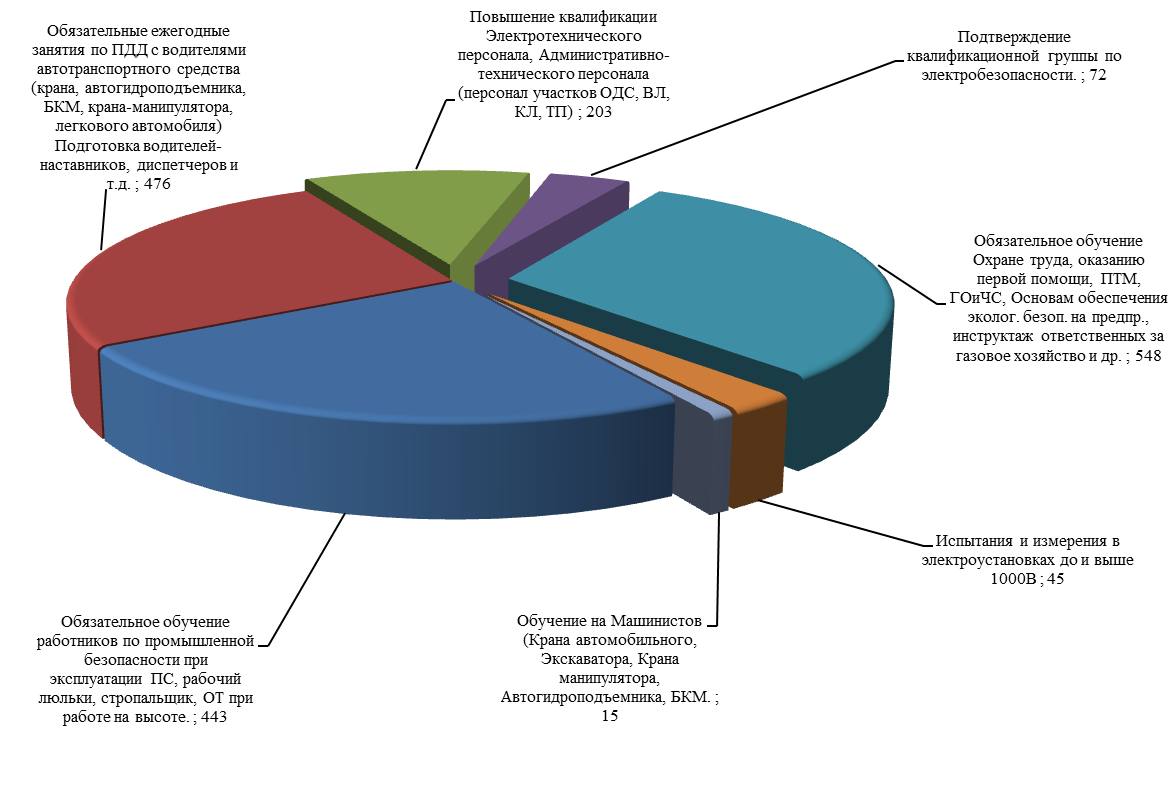 Приоритетные направления кадровой политики Главным объектом кадровой политики Общества является персонал (кадры). Это главный и решающий фактор Общества, первая производительная сила. Он создает и приводит в движение средства производства, постоянно их совершенствуют. От квалификации работников, их профессиональной подготовки, деловых качеств в значительной мере зависит эффективность деятельности Общества. Кадровая политика Общества ставит перед собой следующие приоритетные направления:- управление персоналом;- подбор и расстановка персонала;- кадровый учет; - оценка персонала;- развитие персонала;- мотивация и стимулирование персонала, оплата труда;- управление условиями труда и дисциплиной труда.7. Производственная безопасностьОхрана трудаОхрана жизни и здоровья работников – это первостепенная задача руководства АО «НЭСК-электросети». В 2019 году в АО «НЭСК-электросети» активно велась работа по профилактике производственного травматизма. В филиалах большое внимание уделяется вопросам охраны труда, сохранения жизни и здоровья работников в процессе трудовой деятельности. Система охраны труда в филиалах включает следующие мероприятия, обеспечивающие безопасные условия труда:1. В филиалах АО «НЭСК-электросети» организована система проведения внезапных проверок рабочих мест в действующих электроустановках.По результатам проведенных проверок разработаны мероприятия по устранению выявленных нарушений правил охраны труда, с назначением сроков выполнения и ответственных лиц, а также ведется контроль за выполнением намеченных мероприятий. Ежеквартально результаты проверок рабочих мест доводятся персоналу филиалов в форме циркулярного письма.2. В целях улучшения качества показателей по охране труда в филиалах ежемесячно проводится Единый день охраны труда. Специалисты отдела производственного контроля и охраны труда Исполнительного аппарата регулярно выезжают в филиалы для участия в его проведении. По итогам Единого дня охраны труда составляются акты проведения и на их основе издаются приказы о результатах проведения, в которых намечаются мероприятия по устранению выявленных нарушений.3. В исполнительном аппарате Общества  проведена специальная оценка условий труда на 336 рабочих местах в соответствии с периодичностью, предусмотренной действующим законодательством РФ.4. В филиалах Общества организована работа по проведению периодических и предварительных (при поступлении на работу) медицинских осмотров и психиатрических освидетельствований работников, занятых на работах с вредными и опасными условиями труда, в соответствии с требованиями Приказов Минздравсоцразвития России и Трудового кодекса РФ. В октябре – ноябре 2019 года проведена вакцинация работников Общества против вируса сезонного гриппа.5. Электротехнический персонал филиалов АО «НЭСК-электросети» обеспечен спецодеждой и спецобувью в соответствии с Нормами выдачи спецодежды, спецобуви и других средств индивидуальной защиты (СИЗ).6. В целях обеспечения требований охраны труда, распространения правовых знаний в области охраны труда, проведения профилактической работы по предупреждению производственного травматизма во всех филиалах АО «НЭСК-электросети» оборудованы кабинеты охраны труда, оснащенные оргтехникой, аудио и видеоаппаратурой, комплектами плакатов с тематикой по безопасной организации работ, на базе которых в течение 2019 года проводились занятия, техническая учеба с персоналом, разбор нарушений, выявленных в ходе проверок рабочих мест, инструктажи по охране труда, сопровождающиеся показом учебных фильмов по вопросам безопасной организации работ в электроустановках. 7. Приобретены комплекты информационных плакатов, охватывающие основную тематику по вопросам безопасной организации работ в электроустановках.Промышленная и пожарная безопасностьОтделом производственного контроля и охраны труда Общества также выполняются функции производственного контроля за соблюдением требований промышленной безопасности. Подготовка и аттестация руководителей, специалистов и других работников, занятых на опасных производственных объектах, в области промышленной безопасности проводится в соответствии с приказом Федеральной службы по экологическому, технологическому и атомному надзору от 29.01.2007 № 37 и Положением об организации работы по подготовке и аттестации специалистов организаций, поднадзорных Федеральной службе по экологическому, технологическому и атомному надзору, а также Постановлением Правительства Российской Федерации от 25 октября 2019 года № 1365 «О подготовке и об аттестации в области промышленной безопасности, по вопросам безопасности гидротехнических сооружений, безопасности в сфере электроэнергетики». В рамках производственного контроля за соблюдением требований промышленной безопасности за 2019 год были проведены проверки в 6-ми филиалах Общества. По всем проверкам составлены акты, намечены мероприятия по устранению выявленных нарушений.Инцидентов и аварий с опасными производственными объектами в 2019 году не было.В целях организации работы по соблюдению требований пожарной безопасности в филиалах Общества проводится техническое обслуживание установленной системы автоматической пожарной сигнализации, приобретаются первичные средства пожаротушения и противопожарный инвентарь, проводится обучение персонала по программе пожарно-технического минимума, выполняются мероприятия по обеспечению мер пожарной безопасности согласно нормативам, установленным действующим законодательством РФ.Результаты работы по охране труда в 2019 году8. Корпоративное управлениеКорпоративное управление АО «НЭСК-электросети» направлено на урегулирование взаимоотношений между менеджментом Общества и его акционерами в целях обеспечения эффективности деятельности Общества и обеспечения интересов акционеров Общества, а также других заинтересованных лиц.В АО «НЭСК-электросети» корпоративное управление осуществляется в соответствии с действующим законодательством Российской Федерации, внутренними документами Общества и международной практикой корпоративного управления.В целях регулирования корпоративных отношений в Обществе разработаны и внедрены в работу следующие локальные нормативные акты:– Устав АО «НЭСК-электросети», утвержден решением Общего собрания акционеров (Протокол № 1 от 28 июня 2018 года);– Положение об Общем собрании акционеров, утверждено решением Общего собрания акционеров (Протокол № 1 от 26 июня 2015 года);– Положение о Совете директоров, утверждено решением Общего собрания акционеров (Протокол № 1 от 26 июня 2015 года);– Положение о Ревизионной комиссии, утверждено решением Общего собрания акционеров (Протокол № 1 от 26 июня 2015 года);– Положение о Единоличном исполнительном органе, утверждено решением Общего собрания акционеров (Протокол № 1 от 26 июня 2015 года);– Положение о вознаграждениях членам Совета директоров и Ревизионной комиссии АО «НЭСК-электросети», утверждено решением Общего собрания акционеров (Протокол № 1 от 26 июня 2015 года);– Стандарт бизнес-планирования, разработки и установления ключевых показателей эффективности АО «НЭСК-электросети», утвержден решением Совета директоров (Протокол № 8 от 24 февраля 2016 года);– Стандарт финансового планирования и отчетности, утвержден решением Совета директоров (Протокол № 7 от 26 февраля 2019 года);– Положение Акционерного общества «НЭСК-электросети» о закупке товаров, работ, услуг, утверждено решением Совета директоров (Протокол № 6 от 26.12.2018);– Кодекс корпоративной этики ОАО «НЭСК-электросети», утвержден решением Совета директоров (протокол № 11 от 26 мая 2015 года);– Положение о формировании и реализации инвестиционной программы Общества, утверждено решением Совета директоров (Протокол № 8 от 06.03.2019);– Положение об информационной политике АО «НЭСК-электросети», утверждено приказом Генерального директора (приказ № 113-НС от 20.03.2019).В 2020 году Общество также планирует разработать и утвердить следующие документы:– Положение о Комитете по стратегии и корпоративному управлению при Совете директоров Общества;– Положение о корпоративном секретаре Общества;– Политика в области внутреннего контроля и управления рисками в Обществе; – Положение об организационной структуре.Для эффективного и качественного достижения своих целей структурные подразделения, филиалы и представительство АО «НЭСК-электросети» действуют на основании положений, разработанных в соответствии с требованиями действующего законодательства Российской Федерации и утвержденных приказом Генерального директора Общества. Принципы и задачи корпоративного управленияОсновными принципами корпоративного управления являются: Возможность акционеров осуществлять свои права, связанные с участием в АО «НЭСК-электросети».Равное отношение ко всем акционерам, защита прав и охраняемых законом интересов акционеров АО «НЭСК-электросети».Своевременное раскрытие и доступность достоверной информации обо всех аспектах деятельности АО «НЭСК-электросети», включая сведения о финансовом положении, результатах деятельности, составе собственников и структуре управления.Обеспечение прозрачности и эффективности управления деятельностью АО «НЭСК-электросети», путем разграничения полномочий между органами управления, определение их компетенции и подотчетности, оптимизация контроля каждого уровня управления.Осуществление Советом директоров выработки стратегии, руководства и контроля за деятельностью исполнительных органов, а также подотчетность Совета директоров акционерам АО «НЭСК-электросети».Основные задачи корпоративного управления:– стабильное финансовое развитие, прибыльность функционирования АО «НЭСК-электросети», рост его капитализации;– соблюдение законодательства Российской Федерации в процессе деятельности АО «НЭСК-электросети»;– защита прав и охраняемых законом интересов акционеров Общества;– обеспечение инвестиционной привлекательности Общества путем гарантирования корпоративной «прозрачности», сбалансированности и предсказуемости корпоративной политики в целом;– обеспечение взаимодействия между акционерами, органами управления и должностными лицами АО «НЭСК-электросети», а также иными заинтересованными лицами, исключение возникновения конфликтов между ними и внутри указанных групп;– создание условий для сбалансированного развития отношений организаций электроэнергетики с организациями других отраслей экономики;– разработка и реализация скоординированной и эффективной инвестиционной политики АО «НЭСК-электросети»;– эффективное взаимодействие Общества с федеральными органами власти, органами власти субъекта федерации и муниципальными органами.Совет директоров ОбществаСовет директоров АО «НЭСК-электросети» осуществляет общее руководство деятельностью Общества и действует в рамках компетенции, определенной Федеральным законом «Об акционерных обществах» и Уставом АО «НЭСК-электросети».Согласно п. 16.1 Устава АО «НЭСК-электросети» Совет директоров Общества состоит из 9 человек. Комитеты при Совете директоров в 2019 году не создавались. В 2019 году обязанности Председателя Совета директоров АО «НЭСК-электросети» исполнял Юхневич Юрий Брониславович.Состав Совета директоров, действовавший до 27 июня 2019 годаЧлены Совета директоров не владеют акциями Общества, сделок с ценными бумагами Общества в течение 2019 года не совершали.Действующий состав Совета директоровЧлены Совета директоров не владеют акциями Общества, сделок с ценными бумагами Общества в течение 2018 года не совершали.В 2019 году было проведено 12 заседаний Совета директоров в заочной форме, на которых рассмотрено 76 вопросов, относящийся к компетенции Совета директоров. Наибольшая доля вопросов – 34 относилась к сфере корпоративного управления, 33 вопроса затронули контроля работы менеджмента, 9 вопросов касались утверждения/корректировки внутренних документов Общества.Единоличный исполнительный орган ОбществаРуководство текущей деятельностью Общества осуществляется единоличным исполнительным органом – Генеральным директором. Генеральный директор подотчетен Общему собранию акционеров и Совету директоров АО «НЭСК-электросети».27 мая 2016 года решением Совета директоров Общества (Протокол № 15 от 27.05.2016) Генеральным директором Общества с 28 мая 2016 года избрана Краснянская Ольга Игоревна сроком на 3 года.29 апреля 2019 года решением Совета директоров Общества (Протокол №10 от 29.04.2019) Краснянская Ольга Игоревна с 29 мая 2020 года избрана Генеральным директором Общества на новый срок. Краснянская Ольга Игоревна родилась 17.05.1967 в городе Краснодаре. В 1988 году окончила Новочеркасский политехнический институт имени Серго Орджоникидзе по специальности «Электрические системы», прошла обучение в МГТУ им. Баумана по специальности «Менеджмент организации». Трудовую деятельность Краснянская Ольга Игоревна начала в 1988 году в РЭУ «Краснодарэнерго» в должности инженера сектора расчета режимов центральной диспетчерской службы. В 2004 году возглавила службу по работе на оптовом рынке, в дальнейшем была переведена на должность коммерческого директора исполнительного аппарата ОАО «Кубаньэнерго». В 2005 году возглавила сбытовое направление ОАО «НЭСК» в должности заместителя исполнительного директора по сбыту электроэнергии. С июня 2006 года по 16 декабря 2013 года занимала должность директора по сбыту электроэнергии АО «НЭСК». С 17 декабря 2013 года по 27 мая 2016 года являлась Генеральным директором АО «НЭСК». С 28 мая 2016 года избрана Генеральным директором АО «НЭСК-электросети».Краснянская Ольга Игоревна акциями АО «НЭСК-электросети» не владеет, сделок по приобретению или отчуждению акций АО «НЭСК-электросети» в отчетном году не совершала.Акционерный капиталПервоначально уставный капитал ОАО «НЭСК-электросети» составлял 170 000 000 рублей и был разделен на 17 000 000 обыкновенных акций стоимостью 10 рублей каждая. В результате реорганизации ОАО «НЭСК-электросети» в форме присоединения к нему ОАО «НЭСК-холдинг», выделенного из ОАО «НЭСК» часть акций была погашена. Советом директоров ОАО «НЭСК-электросети» было принято решение о погашении 712 914 акций номинальной стоимостью 10 рублей. Таким образом, уставный капитал ОАО «НЭСК-электросети» был уменьшен на 7 129 140 рублей.С 31 мая 2012 года (в соответствии с Изменениями и дополнениями к Уставу, зарегистрированными 31 мая 2012 г.) уставный капитал Общества составляет 162 870 860 рублей. Он разделен на 16 287 086 обыкновенных голосующих акций номинальной стоимостью 10 рублей. Привилегированные акции Обществом не размещались.Общество вправе размещать дополнительно к размещенным акциям 500 000 штук обыкновенных именных акций номинальной стоимостью 10 рублей каждая.Выпуск акций Общества осуществлен при учреждении Общества.Код регистрации: 1-01-42128-Е. Дата регистрации: 29.02.2008.Количество выпущенных акций – 17 000 000 штук. Номинал акции 10 рублей.Количество акций, находящихся в обращении – 16 287 086 штук. Номинал акции 10 рублей.По состоянию на 31.12.2019 в реестре акционеров АО «НЭСК-электросети» зарегистрировано 44 акционера и 1 номинальный держатель.Акции АО «НЭСК-электросети» не размещаются посредством открытой подписки и не допущены к организованным торгам.Сведения о соблюдении Обществом принципов и рекомендаций Кодекса корпоративного управления21 марта 2014 года Советом директоров Банка России одобрен Кодекс корпоративного управления, вместо Кодекса корпоративного поведения, рекомендованного к применению Распоряжением ФКЦБ РФ от 04.04.2002 № 421/р. Проект кодекса корпоративного управления также был одобрен на заседании Правительства Российской Федерации 13 февраля 2014 года. В соответствии с письмом Банка России от 10.04.2014 № 06-52/2463 «О Кодексе корпоративного управления» Кодекс корпоративного управления рекомендуется к соблюдению акционерными обществами, ценные бумаги которых допущены к организованным торгам.Несмотря на то, что акции АО «НЭСК-электросети» на открытом рынке не обращаются, Общество стремится к соблюдению принципов и рекомендаций Кодекса корпоративного управления. Информационная политика ОбществаИнформационная политика АО «НЭСК-электросети» направлена на соблюдение требований законодательства Российской Федерации в области раскрытия информации, удовлетворение потребностей акционеров, потенциальных инвесторов и других заинтересованных лиц в достоверной информации об Обществе и его деятельности, а также обеспечение возможности свободного доступа к данной информации.Цели, принципы, основные формы и порядок раскрытия информации Обществом закреплены в Положении об информационной политике, утвержденном приказом Генерального директора.Раскрытие информации осуществляется посредством ее предоставления в соответствующие государственные органы (Минэнерго, РЭК ДЦиТ, РОССТАТ и т.д.), раскрытия на официальном сайте Общества www.nesk-elseti.ru, в ленте новостей уполномоченного информационного агентства «Интерфакс», публикаций в печатных СМИ и иными способами.Дивидендная политикаНа Годовом общем собрании акционеров 27 июня 2019 года (протокол №1 от 27.06.2019) принято решение дивиденды по акциям АО «НЭСК-электросети» по результатам 2018 года не начислять и не выплачивать.9. Анализ финансового состояния и результатов деятельностиАнализ финансовой деятельности Финансовая политика АО «НЭСК-электросети» направлена на достижение высокого уровня ликвидности, платежеспособности и рентабельности, что обеспечивает стабильное развитие Общества и устойчивое положение на рынке.Основными целями и задачами деятельности финансовой службы являются:- консолидированное исполнение всех операций по движению денежных средств Общества, взаимодействию с банками и другими расчетными учреждениями и агентами по всем видам деятельности;- обеспечение финансовой устойчивости Общества в части оптимизации финансовой структуры капитала (оптимизация структуры собственного и заемного капитала, оптимизация стоимости заемного капитала, организация привлечения заемных средств);- оптимизация денежного оборота и поддержание постоянной платежеспособности предприятия путем планирования, контроля и оптимизации финансовых потоков;- минимизация финансовых рисков при осуществлении денежных операций путем оценки рисков и их профилактикой (анализ финансового состояния контрагентов, с которыми взаимодействует Общество), реализации политики сокращения объемов авансирования подрядчиков и поставщиков.Кредитный портфельПри осуществлении финансово-хозяйственной деятельности Общество в 2019 году привлекало кредитные ресурсы, в том числе на покрытие кассовых разрывов, вызванных различными сроками поступления денежных средств (сезонные колебаниями выручки внутри отчетного периода) и сроками оплаты расходов на покупку электроэнергии в целях компенсации потерь, расходов на выполнение ремонтной программы, а также прочую текущую деятельность.В 2019 году Обществом были привлечены кредиты в сумме 8 310 000 тыс. руб., в том числе  7 010 000 тыс. руб. – долгосрочные  кредиты, 1 300 000 тыс. руб. – краткосрочные кредиты.В 2019 году Обществом были погашены обязательства по кредитам в сумме 8 952 000 тыс. руб., в том числе 5 570 000 тыс. руб. – долгосрочные кредиты, 3 382 000 тыс. руб. – краткосрочные кредиты.Привлеченные долгосрочные и краткосрочные заемные средства были направлены на финансирование операционной деятельности, что позволило использовать полученную выручку на погашение кредитов с наиболее высокой процентной ставкой в целях снижения процентных расходов Общества.Общая задолженность Общества по кредитам и займам по состоянию на 31.12.2019 составила 3 500 000 тыс. руб., что на 642 000 тыс. руб. или 15,50% ниже по отношению к 2018 году.В результате проводимых мероприятий по оптимизации кредитного портфеля и расходов на его обслуживание общая сумма процентов к уплате за 2019 год составила 257 816 тыс. руб., что на 66 748 тыс. руб. или 20,57% ниже по отношению к 2018 году.Просроченной задолженности по кредитным договорам Общество не имеет. Обязательства по каждому договору выполняются Обществом своевременно. Качество обслуживания долга высокое.Как видно из структуры кредитного портфеля банками-партнерами Общества в области кредитования выступают крупнейшие банки России, что подтверждает финансовую устойчивость АО «НЭСК-электросети» и уверенность банков в надежности и стабильности Общества.Анализ экономической деятельности По итогам деятельности в 2019 году Общество достигло следующих финансово-экономических показателей:− выручка от реализации продукции, работ (услуг), всего: 9 442,56 млн. рублей;− себестоимость продаж, всего: 7 959,30 млн. рублей;− валовая прибыль (убыток): 1 483,25 млн. рублей;− коммерческие расходы: 53,67 млн. рублей;− прибыль (убыток) от продаж: 1 429,58 млн. рублей;− прибыль (убыток) до налогообложения: 920,57 млн. рублей;− чистая прибыль (убыток): 643,18 млн. рублей.Показатели отчета о результатах за 2019 годтыс. руб.Оценка финансового состояния ОбществаВ отчетном периоде основной задачей Общества в части достижения положительного финансового результата являлось выполнение тарифно-балансовых решений, утвержденных органами исполнительной власти субъектов РФ в области государственного регулирования тарифов (цен) на услуги по передаче электрической энергии по электрическим сетям Общества и на услуги по технологическому присоединению в соответствии с Основами ценообразования.Показатели чистых активов за 2019 годтыс. руб.Оценка эффективности использования чистых активовВ целях оценки эффективности использования чистых активов приведены показатели «оборачиваемости чистых активов» и «рентабельности чистых активов», а именно:Основные положения учетной политики на 2019 годУчетная политика для целей бухгалтерского учета сформирована на основании действующих нормативных документов: Федерального Закона РФ от 06.12.2011г. № 402-ФЗ «О бухгалтерском учете», а также иными нормативными документами в области бухгалтерского учета.Учетная политика для целей налогообложения сформирована в соответствии с Налоговым кодексом РФ и иными нормативными актами законодательства субъектов Российской Федерации о налогах и сборах, нормативными правовыми актами органов местного самоуправления о налогах и сборах.АО «НЭСК-электросети» использует автоматизированную форму бухгалтерского учета с использованием программы «1С: Предприятие».Правила документооборота в Обществе регулируются графиком документооборота.В бухгалтерской отчетности  активы и обязательства отнесены к краткосрочным, если срок обращения их не превышает 12 месяцев со дня после отчетной даты. Все остальные активы и обязательства представлены в отчетности как долгосрочные. Нематериальными активами признаются принадлежащие Обществу, не имеющие физической структуры неденежные объекты, которые возможно выделить или идентифицировать от других активов, фактическая стоимость которых может быть достоверна определена и  предназначенные для полезного использования в производстве продукции, оказании услуг или для управленческих нужд в течение срока не менее 12 месяцев, способные в будущем приносить экономические выгоды, право на получение которых подтверждено надлежаще оформленными документами и имеются ограничения доступа к ним иных лиц. В качестве основных средств Общество признает активы, в отношении которых единовременно выполняются следующие условия: предполагается использование в производстве продукции, при выполнении работ или оказании услуг либо для управленческих нужд в течение длительного времени (срока полезного использования продолжительностью свыше 12 месяцев или обычного операционного цикла, если он превышает 12 месяцев);способность приносить экономические выгоды (доход) в будущем, а также организацией не предполагается последующая перепродажа данных активов.Активы, в отношении которых выполняются условия, предусмотренные выше, и стоимостью в пределах не более 40 000 рублей за единицу, отражаются в бухгалтерском учете и бухгалтерской отчетности в составе материально-производственных запасов.Общество не признает в качестве основных средств объекты, в отношении которых при их принятии к учету (в момент квалификации) принято решение об отчуждении в пользу других лиц – предполагается перепродажа, мена и т.п. В этом случае объект квалифицируется Обществом в качестве товаров.Основные средства принимаются к бухгалтерскому учету по первоначальной стоимости, определяемой в зависимости от способа поступления – приобретение за плату, создание собственными силами (строительство), безвозмездное получение и т.д.Первоначальная стоимость основных средств, приобретенных за плату, признается сумма фактических затрат Общества на приобретение, сооружение и изготовление (за исключением налога на добавленную стоимость и иных возмещаемых налогов).В целях обеспечения сохранности этих объектов в производстве в Обществе организован контроль за их движением. Общество применяет линейный способ амортизации основных средств. Амортизация по каждому инвентарному объекту начисляется ежемесячно путем применения установленных норм, исчисленных в зависимости от срока полезного использования объекта.Общество применяет понижающие (повышающие) коэффициенты к действующим нормам амортизационных отчислений по основным средствам, приобретаемым по договору лизинга, в случаях, если коэффициенты будут оговорены в условиях договора лизинга. Переоценка основных средств производилась по состоянию на 31.12.2017г.В качестве материально-производственных запасов (далее МПЗ) признаются активы:используемые в качестве материалов и т. п. при оказании услуг по передаче и транзиту электрической энергии, выполнении работ (производстве продукции, предназначенной для продажи), в том числе специальный инструмент, специальные приспособления, спецоборудование, спецодежда; предназначенные для продажи, – товары;используемые для управленческих нужд Общества.Единицей бухгалтерского учета материально-производственных запасов является номенклатурный номер или однородная группа (в зависимости от вида материально-производственных запасов).Фактической себестоимостью материалов, приобретенных за плату, признается сумма фактических затрат Общества на приобретение, за исключением налога на добавленную стоимость и иных возмещаемых налогов.Учет специальных инструментов, специальных приспособлений, специального оборудования и специальной одежды организован в соответствии с Приказом Минфина РФ от 26.12.2002 №135н.Определение фактической себестоимости материальных ресурсов, списываемых в производство, осуществляется по средней себестоимости. Резерв под снижение стоимости материальных ценностей не создается.Общество признает расходы, относящимися к будущим периодам и распределяет данные расходы между последующими периодами, в случае, когда величина расходов является существенной, и расходы обусловливают получение доходов в течение нескольких отчетных периодов, либо когда связь между доходами и расходами не может быть определена четко или определяется опосредованно.Расходы будущих периодов списываются на счет текущих расходов пропорционально истекшему временному периоду. При этом в качестве расходов будущих периодов признаются только разовые платежи, связанные с приобретением лицензий и программ. Периодические платежи, производимые в соответствии с условиями договоров и связанные с использованием лицензий и программ, включаются в состав текущих затрат (при осуществлении ежемесячных платежей) либо обособляются как самостоятельный объект учета расходов будущих периодов (при осуществлении платежей за период более месяца – квартал, год и др.).Срок списания на расходы будущих периодов приобретенных прав на использование программных продуктов определяется в соответствии с периодом использования, указанном в договоре при приобретении программного продукта. В случае отсутствия в договоре информации о сроке использования, периодом списания расходов по приобретению прав на использование программного продукта считается пять лет.Общество подразделяет доходы на доходы от обычных видов деятельности и прочие доходы.Доходами от обычных видов деятельности являются поступления, связанные с оказанием услуг, выполнением работ, от продажи продукции и товаров сторонним организациям.Доходами от обычных видов деятельности Общество признает:доходы от услуг по передаче электроэнергии;доходы от услуг по технологическому присоединению к сети;доходы от услуг по техническому обслуживанию уличного освещения;доходы от реализации прочих работ и услуг.Доходы от услуг по передаче электроэнергии включают все доходы от передачи энергии, потребляемой субъектами рынка в регионе обслуживания определенной Обществом. Передача электроэнергии является регулируемым видом деятельности. Доходы от услуг по передаче электроэнергии классифицируются по категориям потребителей и по уровню напряжения, на котором подключен потребитель: высокое напряжение (ВН), среднее напряжение (СН1 и СН2), низкое напряжение (НН).К доходам от услуг по технологическому присоединению к сети относятся доходы Общества, получаемые ими в результате выполнения комплекса работ (мероприятий) организационного и технического характера, направленного на обеспечение возможности передачи электрической энергии на энергопринимающие устройства юридических и физических лиц в соответствии с заявленными ими параметрами, а также на обеспечение выдачи мощности электростанциями. К доходам от услуг по техническому обслуживанию уличного освещения относятся доходы, получаемые Обществом в результате выполнения работ и услуг в рамках договоров с Муниципальными образованиями и другими организациями и представляют собой комплекс профилактических работ по уходу за сооружениями, устранению незначительных деформаций и повреждений конструктивных элементов, а также уборка их в течение года.К доходам от реализации прочих работ и услуг относятся все доходы, связанные с реализацией прочих для Общества работ и услуг (кроме услуг по передаче, транзиту электроэнергии, технологическому присоединения, техническому обслуживанию уличного освещения). Доходы Общества в соответствии с принципом начисления признаются в том отчетном периоде, в котором они имели место, независимо от фактического времени поступления денежных средств, связанных с этими фактами.Расходами по обычным видам деятельности являются расходы, связанные с оказанием услуг, выполнением работ, с изготовлением продукции и продажей продукции, приобретением и продажей товаров.Расходы по обычным видам деятельности формируются из затрат, связанных с производством (себестоимость услуг, работ, продукции) и управленческих расходов.К расходам по обычным видам деятельности, в первую очередь, относятся расходы по направлениям:расходы по передаче электроэнергии;расходы по технологическому присоединению к сети;расходы от услуг по техническому обслуживанию уличного освещения;расходы по прочим работам и услугам.Себестоимость услуг по передаче электроэнергии представляет собой совокупность расходов, связанных с содержанием и эксплуатацией:линий электропередач, подстанций и других сооружений и оборудования, предназначенных для передачи электроэнергии;средств учета и контроля электроэнергии.Себестоимость услуг по технологическому присоединению к сети представляет собой совокупность расходов, связанных с выполнением комплекса работ (мероприятий) организационного и технического характера, направленного на обеспечение возможности передачи электрической энергии на энергопринимающие устройства юридических и физических лиц в соответствии с заявленными ими параметрами, а также на обеспечение выдачи мощности электростанциями.Себестоимость услуг по техническому обслуживанию уличного освещения представляет собой совокупность расходов, связанных с выполнением работ по осуществлению оперативно-технического обслуживания, текущего ремонта линий уличного освещения муниципальных образований.Себестоимость прочих работ и услуг представляет собой суммарные расходы, связанные с реализацией прочих для Общества работ и услуг.Доходы от услуг по передаче электроэнергии признаются на основании Актов выполненных работ об объеме оказанных услуг по передаче электрической энергии по договорам, заключенным со Сбытовой (ыми) компанией (ями). Акт составляется на основании ежемесячной Сводной ведомости электропотребления (в натуральных измерителях) в разрезе потребителей.Доходы по передаче электрической энергии признаются в бухгалтерском учете на дату утверждения сторонами расчетов Акта выполненных работ об объеме оказанных услуг по передаче электрической.Учет расходов по реализации услуг по передаче электрической энергии осуществляется бухгалтерией тех структурных подразделений, которые несут затраты, связанные с содержанием и эксплуатацией линий электропередач, подстанций и других сооружений и оборудования, предназначенных для передачи электрической энергии.Процесс передачи электрической энергии характеризуется отсутствием незавершенного производства. Затраты, понесенные при осуществлении данного вида деятельности, признаются расходами в полной сумме.Общехозяйственные расходы, распределяются по филиалам Общества пропорционально выручке осуществляемых видов деятельности, которые затем подлежат распределению на счет 20 «Основное производство» также пропорционально выручке осуществляемых видов деятельности.Коммерческие расходы признаются в себестоимости путем ежемесячного списания на счет 90.07.Отражение операций по расчетам с обособленными подразделениями, выделенными на отдельный незаконченный баланс, ведется на счете «Внутрихозяйственные расчеты». На субсчете 79-02 между Исполнительным аппаратом и филиалами. В качестве финансовых вложений Общество признает активы, не имеющие материально-вещественной формы и способные приносить экономические выгоды (доход) в будущем в форме процентов, дивидендов либо прироста их стоимости (в виде разницы между ценой продажи (погашения) и покупной стоимостью) в результате их обмена, использования при погашении обязательств, увеличения текущей рыночной стоимости. Аналитический учет финансовых вложений ведется в разрезе краткосрочных и долгосрочных финансовых вложений. К долгосрочным финансовым вложениям относятся вложения, произведенные с намерением получать доходы по ним в период более одного года. Прочие финансовые вложения являются краткосрочными. Финансовые вложения, по которым можно определить в установленном порядке текущую рыночную стоимость, отражаются в отчетности на конец отчетного года по текущей рыночной стоимости путем корректировки их оценки на предыдущую отчетную дату. Указанную корректировку Общество производит ежеквартально.Общество признают обязательствами задолженность, которая является следствием определенных действий или бездействия по отношению к другому лицу (кредитору) и связана с требованием передать денежные средства, имущество, выполнить работы или услуги, совершить иные действия в пользу этого лица (кредитора), возникающего в силу договора, закона или другой правовой нормы, а также обычаев делового оборота.Обязательства Общества подразделяются:на задолженность перед поставщиками товаров, работ, услуг;на задолженность перед бюджетом и внебюджетными фондами;на задолженность перед сотрудниками по заработной плате;на задолженность перед покупателями по полученным авансам;на задолженность по полученным заемным средствам (кредитам и займам);на прочую задолженность.Формирование в бухгалтерском учете и порядок раскрытия 
в бухгалтерской отчетности информации о расчетах по налогу на прибыль устанавливаются в соответствии с ПБУ 18/02 «Учет расчетов по налогу на прибыль».Общество определяет величину текущего налога на прибыль на основе данных, сформированных в бухгалтерском учете в соответствии с пунктами 20 и 21 ПБУ 18/02. При составлении бухгалтерской отчетности Общество отражает в бухгалтерском балансе сумму отложенного налогового актива и отложенного налогового обязательства развернуто.Разница между бухгалтерской прибылью (убытком) и налогооблагаемой прибылью (убытком) отчетного периода, образовавшегося в результате применения различных правил признания доходов и расходов, которые установлены в нормативных правовых актах по бухгалтерскому учету и законодательством РФ о налогах и сборах, состоит из постоянных и временных разниц.Вся прибыль, полученная филиалами Общества, является прибылью организации в целом. Таким образом, распределение (использование) прибыли производится головным подразделением. В целях формирования управленческой информации о рентабельности филиала чистая прибыль отражается в Отчете о прибылях и убытках филиала.События после отчетной даты отражаются в бухгалтерской отчетности путем уточнения данных о соответствующих активах, обязательствах, капитале, доходах и расходах Организации с раскрытием соответствующей информации в пояснительной записке.Для оценки в денежном выражении последствий события после отчетной даты составляется соответствующий расчет и обеспечивается подтверждение такого расчета. Условные обязательства (убытки), отражаются  путем начисления  резерва в синтетическом и аналитическом учете заключительными оборотами отчетного периода до  утверждения годового бухгалтерского отчета. Условные активы в бухгалтерском учете не отражаются, и информация о них раскрывается в пояснительной записке.В соответствии с п. 70 Положения по ведению бухгалтерского учета, утвержденного Приказом Минфина РФ от 29.07.1998 № 34н по итогам отчетного года, на 31 декабря создается  резерв сомнительных долгов по расчетам с другими организациями и гражданами за продукцию, товары, работы и услуги.Сомнительным долгом признается задолженность, которая не погашена в сроки, установленные договором, и не обеспечена залогом, поручительством, банковской гарантией. Величина резерва определяется отдельно по каждому сомнительному долгу в зависимости от финансового состояния (платежеспособности) должника и оценки вероятности погашения долга полностью или частично.Общество формирует резерв на оплату отпусков в бухгалтерском учете на основании п. п. 3 - 8 Положения по бухгалтерскому учету «Оценочные обязательства, условные обязательства и условные активы» (ПБУ 8/2010), утвержденного Приказом Минфина России от 13.12.2010 N 167н.Общество по состоянию на 01.01.2019 составляет специальный расчет (смету), в котором отражается расчет размера ежемесячных отчислений в резерв, исходя из сведений о предполагаемой годовой сумме расходов на оплату отпусков. В предполагаемую годовую сумму расходов включают и взносы на обязательное социальное страхование, начисленные с этих расходов в соответствии с Федеральными законами от 24.07.2009 № 212-ФЗ, от 24.07.1998 № 125-ФЗ.9. Управление рискамиОбщество ведет работу по управлению рисками, которые могут воздействовать на его результаты деятельности и устойчивость его развития:Справочная информация для акционеровИнформация о регистраторе ОбществаНа основании Решения единственного акционера 28 декабря 2010 года регистратором Общества является Акционерное общество «Регистратор КРЦ».Местонахождение: 350020, г. Краснодар, ул. Рашпилевская, 157, литер А, 4 этажПочтовый адрес: 350020, г. Краснодар, ул. Рашпилевская, 157, литер А, 4 этажКонтактные телефоны: тел.: (861) 255-34-03, 255-95-03, 255-99-17, 255-95-88, 255-32-00, 255-32-07факс: (861) 255-34-03 доб.139Корпоративный сайт в сети Интернет: www.regkrc.ruЛицензия ФКЦБ России на осуществление деятельности по ведению реестра: № 003-13978-000001 от 24.12.2002 г.Информация об аудиторе ОбществаДля проверки и подтверждения годовой бухгалтерской (финансовой) отчетности Общества Общее собрание акционеров ежегодно утверждает аудитора Общества. 27 июня 2019 года Общим собранием акционеров был утвержден аудитор Общества для проведения проверки по результатам финансово-хозяйственной деятельности за 2019 год – Общество с ограниченной ответственностью «РБНА аудит и консалтинг». ООО «РБНА аудит и консалтинг» является членом Саморегулируемой организации аудиторов Российской коллегии аудиторов, ОРНЗ 11005007038, ОГРН 1102632000052, место нахождения: г. Пятигорск, ул. Ермолова, д. 20. Предварительно утвержден решением Совета директоровАО «НЭСК-электросети»(протокол № 10 от 26 мая 2020 года)и вынесен на утверждение Годовому общему собранию акционеровОбращение Председателя Совета директоров АО «НЭСК-электросети»………….5Обращение Генерального директора АО «НЭСК-электросети»…………………….61.Общие сведения об Обществе…………………………………………………………….8История создания и развития………………………………………………………………8Миссия и стратегия………………………………………………………………………….9Структура управления Общества…………………………………………………………..9Филиалы и представительство Общества………………...………………………………..10Основные виды деятельности………………………………………………………………11Основные производственные мощности…………………………………………………..12Основные технические характеристики электросетевых комплексов филиалов Общества (по состоянию на 31.12.2019 года) ………………..…………………………...13Положение Общества в отрасли……………………………………………………………15Цели и задачи Общества……………………………………………………………………162.Результаты производственной деятельности…………………………………………..182.1.Деятельность по оказанию услуг по передаче электроэнергии по электрическим сетям………………………………………………………………………………………….18Основные показатели деятельности ...……………………………………………………..18Мероприятия по снижению коммерческих потерь и совершенствованию систем коммерческого и технического учёта электрической энергии …………………………..19Сертификация качества электроэнергии…………………………………………………..202.2.Энергосбережение и повышение энергетической эффективности…………………..21Основные показатели деятельности………………………………………………………..212.3.Деятельность по технологическому присоединению к электрическим сетям……..22Основные показатели деятельности ..……………………………………………………...22Организация работы с заявителями………...………………………………………………232.4.Взаимодействие с потребителями………………………………………………………..24Система обслуживания потребителей……………………………………………………...24Центры по взаимодействию с потребителями в филиалах……………………………….25Официальный сайт Общества………………………………………………………………252.5.Ремонтно-эксплуатационная деятельность…………………………………………….272.6.Релейная защита и автоматика…………………………………………………………..282.7.Развитие сетей связи и информационных технологий………………………………..29Развитие сетей связи в Обществе…………………………………………………………..29Развитие информационных технологий в Обществе……………………………………..292.8.Экологическая политика………………………………………………………………….312.9.Закупочная деятельность…………………………………………………………………33Принципы организации …………………………...………………………………………..33Способы выбора поставщика……………………………………………………………….34Закупки у субъектов малого и среднего предпринимательства………………………….34Основные итоги закупочной деятельности………………………………………………..353.Инвестиционная деятельность…………………………………………………………...36Основные показатели деятельности………. ………………………………………………36Структура капитальных вложений…………………………………………………………36Ввод мощностей……………………………………………………………………………..36Принятие основных средств………………………………………………………………...374.Деятельность Общества по развитию имущественного комплекса и оформлению земельно-правовых отношений………………………………………….38Основные показатели деятельности ……………………………………………………….38Оформление земельно-правовых отношений……………………………………………...38Установление охранных зон электросетевых объектов…………………………………..395.Перспективы развития и приоритетные направления деятельности ……………..41Приоритетные направления деятельности………………………………………………...41Ближайшие перспективы развития деятельности…………………………………………416.Кадровая и социальная политика……………………………………………………….42Принципы и цели кадровой политики……………………………………………………..42Структура персонала по категориям………..……………………………………………...43Качественный состав персонала (Уровень образования)...……………………...………..44Социальная политика………………………………………………………………………..44Система развития персонала………………………………………………………………..45Приоритетные направления кадровой политики ………….……………………………...467.Производственная безопасность…………………………………………………………47Охрана труда…………………………………………………………………………………47Промышленная и пожарная безопасность…………………………………………………478.Корпоративное управление……………………………………………………………….49Принципы и задачи корпоративного управления…………………………………………49Совет директоров Общества………………………………………………………………..50Единоличный исполнительный орган Общества………………………………………….53Акционерный капитал………………………………………………………………………53Сведения о соблюдении Обществом принципов и рекомендаций Кодекса корпоративного управления………………………………………………………………...54Информационная политика Общества……………………………………………………..55Дивидендная политика……………………………………………………………………...559.Анализ финансового состояния и результатов деятельности………………………..56Анализ финансовой деятельности………………………………………………………….56Кредитный портфель………………………………………………………………………..56Анализ экономической деятельности……………………………………………………...57Оценка финансового состояния Общества………………………………………………..58Оценка эффективности использования чистых активов…………………………………58Основные положения учетной политики на 2019 год…………………………………….5810.Управление рисками………………………………………………………………………64Справочная информация для акционеров……………………………………………...68Информация о регистраторе Общества……………………………………………………68Информация об аудиторе Общества……………………………………………………….6829.12.2007 В результате реорганизации ОАО «НЭСК» в форме выделения была создана электросетевая компания ОАО «НЭСК-электросети» 29.12.2007 ОАО «НЭСК-электросети» поставлено на учёт в налоговом органе юридического лица 29.12.2007 Создано 24 филиала Общества в следующих населенных пунктах Краснодарского края: в городах Апшеронск, Абинск, Анапа, Белореченск, Геленджик, Гулькевичи, Горячий Ключ, Ейск, Кореновск, Краснодар, Кропоткин, Крымск, Курганинск, Лабинск, Новокубанск, Новороссийск, Приморско-Ахтарск, Темрюк, Славянск-на-Кубани, Тимашевск, Туапсе, Усть-Лабинск, Тихорецк и пгт. Мостовской29.12.2007 Открыто представительство Общества в городе Москве11.08.2008 ОАО «НЭСК-электросети» включено в реестр субъектов естественных монополий в топливно-энергетическом комплексе19.10.2010 Создан филиал Общества в городе Армавире24.01.2012 Принято решение о реорганизации Общества в форме присоединения к нему ОАО «НЭСК-холдинг», выделяемого из ОАО «НЭСК»30.03.2012Проведена реорганизация Общества путем присоединения к нему ОАО «НЭСК-холдинг», выделяемого из ОАО «НЭСК»№ п/пПолное наименованиеМестонахождение1филиал Акционерного общества «НЭСК-электросети» «Абинскэлектросеть»353320, г. Абинск, ул. Заводская, 32филиал Акционерного общества «НЭСК-электросети» «Анапаэлектросеть»353440, г. Анапа, ул. Лермонтова, 1173филиал Акционерного общества «НЭСК-электросети» «Апшеронскэлектросеть»352690, г. Апшеронск, ул. Коммунистическая, 34филиал Акционерного общества «НЭСК-электросети» «Армавирэлектросеть»352900, г. Армавир, ул. Воровского, 565филиал Акционерного общества «НЭСК-электросети» «Белореченскэлектросеть»352630, г. Белореченск, ул. Коммунальная, 16филиал Акционерного общества «НЭСК-электросети» «Геленджикэлектросеть»353460, г. Геленджик, ул. Серафимовича, 27филиал Акционерного общества «НЭСК-электросети» «Гулькевичиэлектросеть»352194, г. Гулькевичи, ул. Ленина, 27-а8филиал Акционерного общества «НЭСК-электросети» «Горячеключэлектросеть»353290, г. Горячий ключ, ул. Кириченко, 209филиал Акционерного общества «НЭСК-электросети» «Ейскэлектросеть»  353680, г. Ейск, пер. Азовский, 410филиал Акционерного общества «НЭСК-электросети» «Кореновскэлектросеть» 353180, г. Кореновск, ул. Ленина, 14911филиал Акционерного общества «НЭСК-электросети» «Краснодарэлектросеть»350049, г. Краснодар, ул. Котовского, 76/212филиал Акционерного общества «НЭСК-электросети» «Кропоткинэлектросеть»352395, г. Кропоткин, ул. 8-го Марта, 127/Г13филиал Акционерного общества «НЭСК-электросети» «Крымскэлектросеть»353380, г. Крымск, ул. Маршала Жукова, 111 «А»14филиал Акционерного общества «НЭСК-электросети» «Курганинскэлектросеть»352430, г. Курганинск, ул. Островского, дом 111-А15филиал Акционерного общества «НЭСК-электросети» «Лабинскэлектросеть»352500, г. Лабинск, ул. Константинова, 7616филиал Акционерного общества «НЭСК-электросети» «Мостэлектросеть»352570, п. Мостовской, ул. Аэродромная, 2/117филиал Акционерного общества «НЭСК-электросети» «Новокубанскэлектросеть»352240, г. Новокубанск, ул. Советская, 126-А18филиал Акционерного общества «НЭСК-электросети» «Новороссийскэлектросеть»353900, г. Новороссийск, ул. Леднева, 919филиал Акционерного общества «НЭСК-электросети» «Приморско-Ахтарскэлектросеть» 353864, г. Приморско-Ахтарск, ул. Победы, 8820филиал Акционерного общества «НЭСК-электросети» «Славянскэлектросеть»353560, г. Славянск-на-Кубани, ул. Отдельская, 32421филиал Акционерного общества «НЭСК-электросети» «Темрюкэлектросеть»353500, г. Темрюк, ул. Степана Разина, 4522филиал Акционерного общества «НЭСК-электросети» «Тимашевскэлектросеть»352701, г. Тимашевск, ул. Котляра, 2/Б23филиал Акционерного общества «НЭСК-электросети» «Тихорецкэлектросеть»352120, г. Тихорецк, ул. Подвойского, 10924филиал Акционерного общества «НЭСК-электросети» «Туапсеэлектросеть»352800, г. Туапсе, ул. Б. Хмельницкого, 6/а25филиал Акционерного общества «НЭСК-электросети» «Усть-Лабинскэлектросеть»352332, г. Усть-Лабинск, ул. Партизанская, 6026Представительство Акционерного общества «НЭСК-электросети» в городе Москве123112, г. Москва, Пресненская набережная, д.8, стр.1, комната 1Наименованиепротяженность ЛЭП (км) по состоянию на:протяженность ЛЭП (км) по состоянию на:протяженность ЛЭП (км) по состоянию на:протяженность ЛЭП (км) по состоянию на:Наименование31.12.201631.12.201731.12.201831.12.2019ВЛ –110 кВ25,425,425,425,4ВЛ –35 кВ22,622,622,622,6ВЛ – 6-10 кВ2 5432 5742 6452 682ВЛ – 0,4 кВ12 96713 12713 23213 291Итого15 55815 74915 92516 021КЛ –35 кВ0,80,80,88,3КЛ –6-10 кВ2 965,93 051,43 282,63 442,5КЛ –0,4 кВ1 7551 7721 7771 779Итого4 721,74 824,25 060,45 229,8Всего20 279,620 573,220 985,421 250,8Наименование31.12.201631.12.201631.12.201731.12.201731.12.201831.12.201831.12.201931.12.2019Наименованиекол-вомощностькол-вомощностькол-вомощностькол-вомощностьПС 110 кВ00000000ПС 35/10-0,4 кВ776,8776,8776,8896,8РП, ТП 6-10/0,4 кВ5 0972 287,45 2192 350,565 4182 470,675 5972 557,33Всего5 1042 364,25 2262 427,45 4252 547,475 6052 654,13№ п/пНаименование филиалакласс напряжения, в км (по цепям)класс напряжения, в км (по цепям)класс напряжения, в км (по цепям)класс напряжения, в км (по цепям)класс напряжения, в км (по цепям)Всего, км№ п/пНаименование филиала0,4 кВ6 кВ10 кВ35 кВ110 кВВсего, км1Абинскэлектросеть383,7087,360,000,100,00471,162Анапаэлектросеть199,578,0034,160,000,00241,733Апшеронскэлектросеть1 256,57169,517,270,000,001 433,354Армавирэлектросеть524,6330,6656,430,000,00611,725Белореченскэлектросеть745,320,00159,820,000,00905,146Геленджикэлектросеть245,7158,9251,640,000,00356,277Горячеключэлектросеть470,0010,14131,250,000,00611,398Гулькевичиэлектросеть194,5235,6712,450,000,00242,659Ейскэлектросеть307,37111,450,000,000,00418,8210Кореновскэлектросеть316,1214,4163,670,000,00394,1911Краснодарэлектросеть2 711,1430,06440,750,000,003 181,9412Кропоткинэлектросеть306,5263,223,998,8825,40408,0113Крымскэлектросеть417,3348,4732,500,000,00498,2914Курганинскэлектросеть864,480,00111,880,000,00976,3615Лабинскэлектросеть389,940,0098,080,000,00488,0216Мостэлектросеть137,750,0040,010,000,00177,7617Новокубанскэлектросеть341,580,00100,280,000,00441,8618Новороссийскэлектросеть713,1310,4140,890,000,00764,4319Приморско-Ахтарскэлектросеть263,680,0053,920,000,00317,6020Славянскэлектросеть930,705,10142,640,000,001 078,4421Темрюкэлектросеть197,890,5162,608,400,00269,4022Тимашевскэлектросеть311,210,0079,575,190,00395,9723Тихорецкэлектросеть474,8589,9450,700,000,00615,4924Туапсеэлектросеть241,8919,2914,760,000,00275,9425Усть-Лабинскэлектросеть345,300,8099,030,000,00445,1226Исполнительный аппарат0,200,20Всего13 290,90793,911 888,4722,5725,4016 021,25№ п/пНаименование филиалакласс напряжения, в км (по цепям)класс напряжения, в км (по цепям)класс напряжения, в км (по цепям)класс напряжения, в км (по цепям)Всего, км№ п/пНаименование филиала0,4 кВ6 кВ10 кВ35 кВВсего, км1Абинскэлектросеть0,094,800,000,004,892Анапаэлектросеть51,47133,77228,600,00413,843Апшеронскэлектросеть19,5810,040,100,0029,724Армавирэлектросеть136,66249,6241,150,00427,425Белореченскэлектросеть20,600,0051,700,0072,306Геленджикэлектросеть101,45245,80115,630,00462,887Горячеключэлектросеть11,920,005,970,0017,898Гулькевичиэлектросеть28,6121,134,110,0053,849Ейскэлектросеть82,25122,060,000,00204,3010Кореновскэлектросеть6,550,005,850,0012,4011Краснодарэлектросеть556,39635,58692,370,001 884,3412Кропоткинэлектросеть36,8492,410,950,00130,1913Крымскэлектросеть16,4812,620,000,0029,1014Курганинскэлектросеть7,510,005,230,0012,7415Лабинскэлектросеть11,550,0025,840,0037,3916Мостэлектросеть37,680,003,490,0041,1817Новокубанскэлектросеть5,330,002,590,007,9218Новороссийскэлектросеть474,15197,87193,670,00865,6919Приморско-Ахтарскэлектросеть3,850,007,130,0010,9720Славянскэлектросеть2,150,003,940,006,0921Темрюкэлектросеть12,990,0011,180,0024,1722Тимашевскэлектросеть15,620,0026,190,4342,2323Тихорецкэлектросеть35,7466,5420,707,89130,8624Туапсеэлектросеть79,59179,5320,660,00279,7825Усть-Лабинскэлектросеть4,660,003,300,007,9626Исполнительный аппарат0,100,400,50Всего1 759,801 971,751 470,758,325 210,61№ п/пНаименование филиалакласс напряжениякласс напряжениякласс напряжениякласс напряжениякласс напряжениякласс напряжениякласс напряжениякласс напряжениякласс напряжениякласс напряженияВсегоВсего№ п/пНаименование филиалаРП 6 кВРП 6 кВРП 10 кВРП 10 кВТП 6/0,4 кВТП 6/0,4 кВТП 10/0,4 кВТП 10/0,4 кВПС 35 кВПС 35 кВВсегоВсего№ п/пНаименование филиалашт.МВАшт.МВАшт.МВАшт.МВАшт.МВАшт.МВА1Абинскэлектросеть30,0000,0012735,5200,0015,0013140,522Анапаэлектросеть11,2698,074425,99139114,4100,00193149,733Апшеронскэлектросеть20,5000,0015033,8171,1000,0015935,414Армавирэлектросеть41,3134,1624982,347921,55132,00336141,365Белореченскэлектросеть00,0030,0000,0014143,6800,0014443,686Геленджикэлектросеть116,23824,94199127,737040,7000,00288199,617Горячеключэлектросеть20,0060,16101,6713846,1100,0015647,948Гулькевичиэлектросеть20,5000,007018,73286,4400,0010025,679Ейскэлектросеть91,6000,0022198,7200,0000,00230100,3210Кореновскэлектросеть0030,00102,869730,8300,0011033,6911Краснодарэлектросеть3328,833536,98499353,43836550,0700,001403969,3112Кропоткинэлектросеть30,0000,0018254,9512,50112,6018770,0513Крымскэлектросеть32,5010,0011630,01487,5900,0016840,1014Курганинскэлектросеть00,00100,0000,0013630,7700,0014630,7715Лабинскэлектросеть00,0050,0000,0014038,9500,0014538,9516Мостэлектросеть00,0010,0000,006617,0300,006717,0317Новокубанскэлектросеть00,0000,0000,0011727,4900,0011727,4918Новороссийскэлектросеть115,021611,38240108,66214122,1700,00481247,2319Приморско-Ахтарскэлектросеть00,0000,0000,008034,1400,008034,1420Славянскэлектросеть10,00140,0640,7619559,5600,0021460,3821Темрюкэлектросеть00,0040,0040,9511527,6137,2012635,7622Тимашевскэлектросеть00,0020,0000,0014649,5600,0014849,5623Тихорецкэлектросеть60,0040,0013245,94164,32240,0016090,2624Туапсеэлектросеть70,8000,0014963,371413,1400,0017077,3125Усть-Лабинскэлектросеть00,0020,0020,7314145,1600,0014545,8926Исполнительный аппарат00,0000,0000,0012,0000,0012,00Всего9848,5512685,7524081 086,162 9651 336,87896,805 6052 654,13№ п/пфилиал АО «НЭСК-электросети»зона территориальной ответственности 1.«Абинскэлектросеть»Абинское городское поселение, пос. Южный нефтяник,         х. Коробкин 2.«Анапаэлектросеть»город-курорт Анапа, ДНТ «Южное», п. Пионерный (частично), п. Чембурка (частично), х. Воскресенский (частично), с. Джигинка (очистные сооружения, водозабор),  с. Гостагаевская (частично) 3.«Апшеронскэлектросеть»Апшеронское городское поселение, х. Зозулин, х. Малько,    х. Спасов, х. Красная горка, Нефтегорское городское поселение: г-п. Нефтегорск, х. Новый городок, х. Подольский, х. 7-й километр 3.«Апшеронскэлектросеть»Хадыженское городское поселение: г-п Хадыженск, х. Травалев, х. Папоротный, Куринское сельское поселение: ст. Куринская, п. Станционный, ст. Старокуринская,              х. Городок 4.«Армавирэлектросеть»г. Армавир, пос. Заветный, ст. Старая станица, пос. Юбилейный, х. Красная поляна, Учхоз ЗВТ5.«Белореченскэлектросеть»Белореченское городское поселение6.«Геленджикэлектросеть»город-курорт Геленджик, с. Кабардинка, с. Дивноморское,    с. Возрождение, п. Адербиевка, п. Светлый, х. Широкая щель, мкр. Голубая бухта, х. Джанхот, с. Прасковеевка, с. Марьина Роща, п. Виноградный7.«Горячеключэлектросеть»г. Горячий Ключ, пос. Заречье, пос. Новое Заречье,             пос. Золотая Гора, пос. Военсовхоз. Кутаисский сельский округ: п. Кутаис, п. Широкая Балка,     п. Транспортный, п. Кура-Транспортный, х. Кура-Це-Це, п. Промысловый, п. Домики, х.Весёлый, п. Октябрьский. Безымянный сельский округ: с. Фанагорийское, с. Безымянное, ст. Пятигорская,      п. Мирный8.«Гулькевичиэлектросеть»Гулькевичское городское поселение, пгт. Гирей (частично),пгт. Красносельский (частично).9.«Ейскэлектросеть»гор. Ейск, пос. Широчанка (Ейского р-на)10.«Кореновскэлектросеть»Кореновское городское поселение11.«Краснодарэлектросеть»г. Краснодар: Центральный адм. округ11.«Краснодарэлектросеть»г. Краснодар: Западный адм. округ11.«Краснодарэлектросеть»г. Краснодар: Карасунский адм. округ, пос. Знаменский, х. Ленина, п. Дивный, п. Пашковский, п. Лорис, п. Победитель11.«Краснодарэлектросеть»г. Краснодар: Прикубанский адм. округ, п. Белозерный,         п. Колосистый, п. Прогресс, п. Водники, п. Плодородный, п. Краснолит, п. Калинино, п. Российский12.«Кропоткинэлектросеть»Кропоткинское городское поселение13.«Крымскэлектросеть»Крымское городское поселение13.«Крымскэлектросеть»Нижнебаканское сельское поселение14.«Курганинскэлектросеть»г. Курганинск15.«Лабинскэлектросеть»Лабинское городское поселение, поселок Сахарного завода, садовые товарищества: «Кавказ», «Рассвет», «Строитель»16.«Мостэлектросеть»Мостовское городское поселение, Ярославское сельское поселение (частично), Баговское сельское поселение: пос.Узловой, пос. Бугунжа16.«Мостэлектросеть»Псебайское городское поселение, Шедокское сельское поселение.17.«Новокубанскэлектросеть»Новокубанское городское поселение18.«Новороссийскэлектросеть»Новороссийское городское поселение, п. Верхнебаканский,  х. Горный, п. Борисовка, с. Владимировка, с. Цемдолина,       с. Кирилловка, п. Гайдук, п. Мысхако, п. Алексино,                п. Федотовка, п. Широкая Балка19.«Приморско-Ахтарскэлектросеть»г. Приморско-Ахтарск20.«Славянскэлектросеть»Славянское городское поселение: г. Славянск-на-Кубани,      х. Ханьков, х.Урма21.«Темрюкэлектросеть»Темрюкское городское поселение22.«Тимашевскэлектросеть»Тимашевское городское поселение, пос. Садовод,               пос. Индустриальный, СОТ «Колос», СОТ «Строитель»23.«Тихорецкэлектросеть»г. Тихорецк, пос. Тихонький, пос. Каменный, пос. Овощной, пос. Западный24.«Туапсеэлектросеть»г. Туапсе, Небугское сельское поселение: с.Небуг, с. Агой, аул Агуй-Шапсуг24.«Туапсеэлектросеть»пос. Эсто-Садок (г. Сочи -Красная Поляна)25.«Усть-Лабинскэлектросеть»Усть-Лабинское городское поселение25.«Усть-Лабинскэлектросеть»Двубратское сельское поселение№ п/пнаименование коммунальной услуги (ресурса)затраты, руб. (без НДС).затраты, руб. (без НДС).затраты, руб. (без НДС).№ п/пнаименование коммунальной услуги (ресурса)20182019отклонение (%)1Водопотребление (водоотведение)1 518 2001 577 700 3,9%2Оплата за газ (хоз.нужды, отопление)746 500805 900 7,9%3Отопление (теплоэнергия), ГВС5 756 3005 513 400-4,2%4Расходы на электроэнергию (собственные нужды)18 492 80019 418 7005%Всего:26 513 80027 315 700 2,9%Способ ремонтаВид ремонтаВид объектаЗатраты (без учета НДС), тыс. руб.Натуральные показателиЕд. изм.хозяйственныйкапитальный ремонтВЛ 110-35 кВ00кмхозяйственныйкапитальный ремонтВЛ 6-10 кВ 4 199,48204,50кмхозяйственныйкапитальный ремонтВЛ 0,4 кВ 25 658,40640,79кмхозяйственныйкапитальный ремонтКЛ 6-10 кВ26 243,34824,19кмхозяйственныйкапитальный ремонтКЛ 0,4 кВ 2 133,4738,72кмхозяйственныйкапитальный ремонтОборудование ТП, РП10 084,50397штхозяйственныйкапитальный ремонтЗдания ТП, РП00штхозяйственныйкапитальный ремонтАдминистративные здания00штхозяйственныйтекущий ремонтВЛ 110-35 кВ11,6723,83кмхозяйственныйтекущий ремонтВЛ 6-10 кВ 4 545,702 476,59кмхозяйственныйтекущий ремонтВЛ 0,4 кВ 26 025,229 956,63кмхозяйственныйтекущий ремонтЧистка трасс от ДКР 6-10 кВ 0483,09кмхозяйственныйтекущий ремонтЧистка трасс от ДКР 0,4 кВ 01 979,88кмхозяйственныйтекущий ремонтКЛ 6-10 кВ4 758,111 954,33кмхозяйственныйтекущий ремонтКЛ 0,4 кВ 437,30725,08кмхозяйственныйтекущий ремонтОборудование ТП, РП13 504,285 343,00штхозяйственныйтекущий ремонтЗдания ТП, РП1 174,95340,00штхозяйственныйтекущий ремонтАдминистративные здания2 164,28105,00штИТОГОкапитальный ремонткапитальный ремонт68 319,19ИТОГОтекущий ремонттекущий ремонт52 621,51подрядныйКапитальный ремонтВЛ 110-35 кВ00кмподрядныйКапитальный ремонтВЛ 6-10 кВ 00кмподрядныйКапитальный ремонтВЛ 0,4 кВ 00кмподрядныйКапитальный ремонтКЛ 6-10 кВ11 702,1531,95кмподрядныйКапитальный ремонтКЛ 0,4 кВ 411,010,37кмподрядныйКапитальный ремонтВосстановление дорожных покрытий12 033,314 011,10м2подрядныйКапитальный ремонтОборудование ТП, РП00штподрядныйКапитальный ремонтРемонт силовых трансформаторов5 658,5738штподрядныйКапитальный ремонтРемонт масляных выключателей00штподрядныйКапитальный ремонтЗдания ТП, РП34 196,55161штподрядныйКапитальный ремонтАдминистративные здания6 642,7641штподрядныйтекущий ремонтЧистка трасс от ДКР 110-35 кВ450,030,32кмподрядныйтекущий ремонтЧистка трасс от ДКР 6-10 кВ2 626,4729,79кмподрядныйтекущий ремонтЧистка трасс от ДКР 0,4 кВ576,132,16кмподрядныйтекущий ремонтОборудование ТП, РП00штподрядныйтекущий ремонтЗдания ТП, РП102,4726штподрядныйтекущий ремонтАдминистративные здания694,6385штИТОГОкапитальный ремонткапитальный ремонт70 644,35ИТОГОтекущий ремонттекущий ремонт4 450,00ВСЕГОВСЕГОВСЕГО196 035,05ГородКоличество участков линий электропередачи (шт.)Протяженность (км)Количество подстанций (шт.)Площадь охранной зоны, (кв. м)Армавир78179,572-1 541 260Ейск79,428448 284Краснодар329,503-19 867Курганинск1112,021-42 553Приморско-Ахтарск76223,34-556 526Тимашевск15,186-161 225Тихорецк102107,6362512 346 911Туапсе21,932118 087ИТОГО:280568,6162764 734 713№ п/пНаименование показателейед.изм.величина показателя за2019 год1.Среднесписочная численность, работающих в АО «НЭСК-электросети»чел.3 159,32.Количество проверенных рабочих местрабочее место5 8103.Количество проверок в рамках производственного контроля, за соблюдением требований промышленной безопасностифилиал64.Количество рабочих мест, на которых проведена специальная оценка условий труда рабочее место3365.Затраты на мероприятия по охране труда составили, в том числе:тыс. руб.32 747,2- на материальные расходы, связанные с соблюдение техники безопасности тыс. руб.6 053,4- на приобретение спецодежды и спецобуви, в том числе комплектов устойчивых к воздействию электрической дуги;тыс. руб.16 308,2- на проведение специальной оценки условий труда;тыс. руб.208,9- приобретение спецпитания (в т. ч. компенсационные выплаты взамен молока)тыс. руб.74,1- проведение медицинских осмотров и психиатрических освидетельствований (предварительных и периодических)тыс. руб.6 286,5- на услуги сторонних организаций по улучшению условий трудатыс. руб.685,2- приобретение основных средств по охране трудатыс. руб.693,4- расходы по пожарной безопасноститыс. руб.2 437,56.Затраты на одного работника, относительно среднесписочного составатыс. руб.10,4№ п/пФИОкраткие биографические данные1Емельяненко Андрей Иванович1979 года рождения.Окончил Кубанский государственный аграрный университет в 2001 году.Заместитель начальника отдела электроэнергетики Министерства топливно-энергетического комплекса и жилищно-коммунального хозяйства Краснодарского края.2Юхневич Юрий Брониславович1976 года рождения.Окончил Современный гуманитарный университет в 1997 году, Московскую финансово-юридическую академию в 2004 году.Директор представительства АО «НЭСК-электросети» в городе Москве.3Еремина Ирина Александровна 1981 года рождения.Окончила Московскую государственную юридическую академию в 2003 году, Уральскую академию государственной службы в 2007 году.Заместитель директора по корпоративному управлению Представительства АО «НЭСК» в г. Москве.4Краснянская Ольга Игоревна1967 года рождения.Окончила Новочеркасский политехнический институт в 1988 году.Генеральный директор АО «НЭСК-электросети».5Татузов Юрий Каренович1989 года рождения.Окончил Московский государственный университет им. М.В. Ломоносова в 2000 году (бакалавр), в 2002 году (магистр).Заместитель директора Представительства АО «НЭСК» в г. Москве.6Макитов Руслан Зейтунович1963 года рождения.Окончил Кабардино-Балкарский ордена Дружбы народов государственный университет в 1989 году.Исполнительный директор АО «НЭСК-электросети».7Москаленко Денис Викторович1975 года рождения.Окончил Северо-Кавказский государственный технический университет в 2000 году, Санкт-Петербургский государственный университет в 2011 году.Директор по правовым вопросам и корпоративному управлению АО «НЭСК-электросети».8Шаповальянц Андрей Георгиевич1952 года рождения.Окончил Московский институт народного хозяйства им. Г. В. Плеханова в 1974 году.Генеральный директор Акционерного общества «Управляющая компания «Мурманский транспортный узел».9Джараштиева Ася Борисбиевна 1981 года рождения.Окончила Московский открытый социальный университет (институт) в 2007 году, Ростовский государственный экономический университет «РИНХ» в 2004 году.Директор по реализации услуг АО «НЭСК-электросети».№ п/пФИОкраткие биографические данные1Емельяненко Андрей Иванович1979 года рождения.Окончил Кубанский государственный аграрный университет в 2001 году.Заместитель начальника отдела электроэнергетики Министерства топливно-энергетического комплекса и жилищно-коммунального хозяйства Краснодарского края.2Юхневич Юрий Брониславович1976 года рождения.Окончил Современный гуманитарный университет в 1997 году, Московскую финансово-юридическую академию в 2004 году.Директор представительства АО «НЭСК-электросети» в городе Москве.3Васильева Анна Александровна 1968 года рождения.Окончила Московский государственную педагогический институт им.Ленина в 1989 году, Высший психологический колледж при Институте психологии РАН в МГУ им. Ломоносова в 1996 году, Российскую академию народного хозяйства и государственной службы при Президенте Российской Федерации в 2007 году, Kingston University Business School в 2007 году.Вице-президент САО «ВСК».4Краснянская Ольга Игоревна1967 года рождения.Окончила Новочеркасский политехнический институт в 1988 году.Генеральный директор АО «НЭСК-электросети».5Суюнова Бэла Мухарбиевна1970 года рождения.Окончила Московскую государственную юридическую академию в 1995 году, Российскую академию народного хозяйства и государственной службы при Президенте Российской Федерации в 2010 году.Заместитель директора представительства АО «НЭСК-электросети» в городе Москве.6Макитов Руслан Зейтунович1963 года рождения.Окончил Кабардино-Балкарский ордена Дружбы народов государственный университет в 1989 году.Исполнительный директор АО «НЭСК-электросети».7Москаленко Денис Викторович1975 года рождения.Окончил Северо-Кавказский государственный технический университет в 2000 году, Санкт-Петербургский государственный университет в 2011 году.Директор по правовым вопросам и корпоративному управлению АО «НЭСК-электросети».8Шаповальянц Андрей Георгиевич1952 года рождения.Окончил Московский институт народного хозяйства им. Г. В. Плеханова в 1974 году.Генеральный директор АО «Управляющая компания «Мурманский транспортный узел».9Джараштиева Ася Борисбиевна 1981 года рождения.Окончила Московский открытый социальный университет (институт) в 2007 году, Ростовский государственный экономический университет «РИНХ» в 2004 году.Директор по реализации услуг АО «НЭСК-электросети».Структура заемного капитала АО «НЭСК-электросети» в 2019 годуСтруктура заемного капитала АО «НЭСК-электросети» в 2019 годуСтруктура заемного капитала АО «НЭСК-электросети» в 2019 годуСтруктура заемного капитала АО «НЭСК-электросети» в 2019 годуСтруктура заемного капитала АО «НЭСК-электросети» в 2019 годуНаименование кредитной организацииЗадолженность на 31.12.2018 г.Задолженность на 31.12.2018 г.Задолженность на 31.12.2019 г.Задолженность на 31.12.2019 г.Наименование кредитной организациитыс. руб.удельный вестыс. руб.удельный весДолгосрочные обязательства, в т.ч.:1 660 00040,08%3 100 00088,57%ПАО Сбербанк1 400 00033,80%1 805 00051,57%ПАО «Крайинвестбанк»260 0006,28%1 000 00028,57%ПАО «МИнБанк»295 0008,43%Краткосрочные обязательства, в т.ч.:2 482 00059,92%400 00011,43%АО «Банк Интеза»400 0009,66%400 00011,43%АО «Россельхозбанк»600 00014,48%ПАО «Крайинвестбанк» 770 00018,59%ПАО «Промсвязьбанк»712 00017,19%Итого4 142 000100,0%3 500 000100,0%№ п/пНаименованиеФакт 2018 года№ п/пНаименованиеФакт 2018 года1.Выручка от реализации продукции, работ (услуг), всего, в т.ч.:9 442 5561.1.от оказания услуг по передаче электрической энергии8 945 3941.2.от оказания услуг по технологическому присоединению264 2511.3.от оказания работ (услуг) по прочим видам деятельности232 9112.Себестоимость продаж, всего7 959 3043.Валовая прибыль (убыток), всего1 483 2524.Коммерческие расходы53 6685.Прибыль (убыток) от продаж1 429 5846.Доходы от участия в других организациях2547.Проценты к получению2 0758.Проценты к уплате257 8169.Прочие доходы417 39710.Прочие расходы670 92811.Прибыль (убыток) до налогообложения920 56612.Изменение отложенных налоговых активов18 46913.Изменение отложенных налоговых обязательств-99 50614.Текущий налог на прибыль189 03315.Прочее-7 31216.Чистая прибыль (убыток)643 184№ п/пНаименование Факт 2019 года№ п/пНаименование Факт 2019 года1.Чистые активы в т.ч.:6 125 7991.1.Уставный капитал162 8711.2.Переоценка внеоборотных активов2 573 0171.3.Добавочный капитал (без переоценки)5 3411.4.Резервный капитал8 5001.5.Нераспределенная прибыль (непокрытый убыток)3 376 070№ п/пНаименование Факт 2019 года№ п/пНаименование Факт 2019 года1.Стоимость чистых активов, (тыс. руб.)6 125 7992.Выручка от реализации продукции, работ (услуг) (тыс. руб.)9 442 5563.Чистая прибыль (убыток), (тыс. руб.)643 1844.Оборачиваемость чистых активов, (обороты)1,5415.Продолжительность оборота чистых активов, (дни)2376.Рентабельность чистых активов, (%)10,50№ п/п наименование группы рисковописание рискамероприятия по минимизации/предотвращений последствий риска1Тарифные рискиОбщество является субъектом естественной монополии, деятельность которого подлежит государственному регулированию.   Проводимая государством политика тарифного регулирования учитывает необходимость сдерживания инфляции и предусматривает изменение регулируемых тарифов сетевых организаций ниже индекса фактической инфляции при опережающем росте цен на оптовом рынке, что может привести к ограничению тарифных источников для осуществления инвестиционной и операционной  деятельности Общества.Взаимодействие с органами тарифного регулирования субъекта РФ по экономическому и документальному обоснованию расходов Общества.Взаимодействие с ФАС РФ в части:- утверждения в Сводном прогнозном балансе производства и поставки электрической энергии (мощности) региона параметров баланса на очередной год на уровне прогнозных ожиданий Общества;- внесения изменений в законодательство РФ в сфере ценообразования в электроэнергетике.Участие в проработке совместно с местными органами власти долгосрочных программ развития территорий с согласованием объемов и источников финансирования инвестиционных программ Общества.2Риски технологического присоединенияРиски обусловлены возможным возникновением дефицита источника финансирования мероприятий по выполнению договоров об осуществлении технологического присоединения. Последствием данного риска является утверждение регулирующим органом ставок платы за технологическое присоединение ниже экономически обоснованного уровня.Взаимодействие с органами тарифного регулирования субъекта РФ с целью включения в полном объеме расходов на присоединение льготной категории заявителей в тариф на передачу.Проведение тарифной кампании по обеспечению утверждения экономически обоснованных ставок платы за технологическое присоединение по всем видам работ, установление для которых предусмотрено действующим законодательством.Совершенствование процесса технологического присоединения.2Риски технологического присоединенияНарушение антимонопольного законодательства при осуществлении технологического присоединения потребителей электроэнергии к электрическим сетям ОбществаРазработаны мероприятия по повышению эффективности деятельности по технологическому присоединению, которые были сведены в Положение о порядке технологического присоединения к электрическим сетям АО «НЭСК-электросети».Установление целевых показателей для каждого филиала по увеличению производительности и снижению процента просроченных договоров.Осуществление работы по мониторингу заявок и формированию на их основании прогнозного спроса на услуги по технологическому присоединению на следующий год, а также увеличению обращений в регулирующие органы для установления платы за технологическое присоединение по индивидуальному тарифу.3Правовые рискиИзменение действующего законодательства Российской Федерации, принятие нормативных актов Федеральных органов государственной власти, органов власти субъектов Российской Федерации или местного самоуправления, регулирующих/затрагивающих деятельность ОбществаСистематический обзор и анализ принятых и планируемых к утверждению нормативных актов всех уровней.Участие сотрудников Общества в качестве экспертов в подготовке и обсуждении наиболее важных изменений законодательства, затрагивающих деятельность Общества.Проведение семинаров, совещаний для сотрудников Общества, участие сотрудников Общества в обучающих курсах и программах по обзору изменений законодательства в соответствующих направлениям их работы сферах.3Правовые рискиОспаривание сделок, совершенных ОбществомЮридическая экспертиза договоров/соглашений;Привлечение сторонних организаций и экспертов для проведения экспертиз, оказания консультационных услуг и иных услуг правового характера;Анализ заключаемых сделок на предмет наличия оснований для проведения корпоративных процедур, предусмотренных законодательством и Уставом Общества.4Корпоративные риски Обжалование акционерами решений органов управления Общества и признание таких решений недействительнымиКонтроль за соблюдением сроков и порядком проведения корпоративных процедур.Реализация мероприятий, направленных на взаимодействие с акционерами в целях соблюдения законных прав и интересов последних.5Производственно-технологические рискиОграничение по мощности (невозможность присоединения объектов заявителя к «закрытым» по мощности центрам питания и (или) КЛ, ВЛ)Включение в инвестиционную программу Общества строительства и реконструкции объектов с ограничениями по мощности и согласование индивидуальных тарифных решений5Производственно-технологические рискиРост цен на сырье и материалыМониторинг цен.Разработка и проведение мероприятий по снижению затрат Общества.5Производственно-технологические рискиАварийные ситуацииСоставление годовых и многолетних графиков планово-предупредительных ремонтов и технического обслуживания ЛЭП, электрооборудования подстанций, строительной части зданий и сооружений с инженерными коммуникациями.Осуществление следующих действий:- формирование годовой заявки на ТМЦ с ежеквартальной поставкой в филиалы для осуществления планово-предупредительных ремонтов;- организация и выделение аварийного запаса на складах филиалов для незамедлительного выполнения аварийно-восстановительных работ;- заключение договоров подряда на обрезку ДКР в охранных зонах ВЛЭП в лесных массивах и труднодоступных горных местностях;- заключение договоров подряда на выполнение ремонтов строительной части зданий ТП;- заключение рамочных договоров с подрядными организациями на виды работ, которые запланировать невозможно;- обеспечение оборудованием, средствами малой механизации, для оснащения бригад инструментами и замены устаревшего оборудования в электроустановках.6Экологические рискиНеблагоприятное воздействие на окружающую среду и связанные с этим рост убытков Общества вследствие штрафных санкций, негативные последствия для репутации Общества-Реализация мероприятий по реновации и модернизации производственных активов с учетом требований по охране окружающей среды.7Финансовые риски Процентные риски – риски, связанные с ростом процентных ставок по заемным средствам ввиду нестабильности на финансовых рынках. Как следствие удорожание обслуживания долга и снижение объема финансирования хозяйственной деятельности Общества.Осуществление бизнес-планирования с учетом возможного роста процентных ставок;- постоянный мониторинг рынка заемного капитала и банков-контрагентов с целю оптимизации структуры кредитного портфеля с учетом изменившихся рыночных индикаторов;- постоянный мониторинг стоимости привлечения кредитных ресурсов на соответствие среднерыночным ставкам кредитования и выявления более выгодных условий кредитования (отбор кредитных организаций осуществляется путем проведения открытых конкурсных процедур в соответствии с положениями Федерального Закона от 18.06.2011 г. №223 ФЗ «О закупках товаров, работ, услуг отдельными видами юридических лиц»).7Финансовые риски Валютные риски – увеличение издержек Общества из-за колебаний курса иностранной валюты.Общество осуществляет расчеты с контрагентами только в валюте РФ. Однако реализация некоторых проектов в рамках ремонтной и инвестиционной программ предполагает использование продукции иностранного производства.Минимизация объема сделок в иностранной валюте.Использование принципа импортозамещения.7Финансовые риски Инфляционные риски – увеличение издержек Общества из-за повышения уровня инфляции.Осуществление бизнес-планирования с учетом ежегодного роста цен.Учет инфляционных рисков при предоставлении затрат в рамках утверждения регулятором тарифно-балансового решения.Оптимизация затрат посредством разработки и реализации программы управления издержками.8Риски в сфере имущественных отношенийНевозможность соотнести в ходе согласования инвестиционных программ наименования реконструируемого объекта в инвестпрограмме с его наименованием в первичном правоустанавливающем документе по следующим причинам:– изменение в процессе эксплуатации диспетчерских наименований трансформаторных подстанций и линий электропередачи;– реконструкция электросетевого объекта, влекущая изменения в описании его параметров. Инвентаризация основных средств Общества в виде кабельных и воздушных линий электропередачи, трансформаторных подстанций, распределительных пунктов, с целью уточнения  качественных и количественных показателей, установления соответствия наименований в правоустанавливающих документах с имеющимися диспетчерскими наименованиями.9Риски в части взаимодействия с потребителямиПри значительном росте числа обращений потребителей, изменении действующего законодательства РФ (в части сокращения времени на предоставление ответа) возможно нарушение установленных сроков по предоставлению ответа, времени ожидания в очереди, либо времени обслуживания потребителя.Последствием данного риска является привлечение к административной ответственности как должностных лиц Общества, так и самого Общества.Проведение обучающих тренингов с персоналом центров по взаимодействию с потребителями, тестирование на знание сферы деятельности, обучение персонала по направлению деловой этикет и общение с потребителями.Совершенствование процедур очного и заочного обслуживания потребителей путем интеграции программного обеспечения, используемого для формирования и обработки внутренних баз данных Общества, с внешними источниками взаимодействия с потребителями.Повышение эффективности работы официального сайта за счет расширения применения интерактивных форм.Разработка мобильного приложения с возможностью предоставления информации потребителям в режиме реального времени.